Об утверждении стандарта организации оказания онкологической помощи населению Республики КазахстанПриказ Министра здравоохранения Республики Казахстан от 12 ноября 2021 года № ҚР ДСМ-112. Зарегистрирован в Министерстве юстиции Республики Казахстан 15 ноября 2021 года № 25167.      В соответствии с подпунктом 32) статьи 7 Кодекса Республики Казахстан "О здоровье народа и системе здравоохранения" ПРИКАЗЫВАЮ:      1. Утвердить стандарт организации оказания онкологической помощи населению Республики Казахстан согласно приложению к настоящему приказу.      2. Признать утратившими силу:      1) приказ Министра здравоохранения Республики Казахстан от 2 августа 2013 года № 452 "Об утверждении стандарта организации оказания онкологической помощи населению Республики Казахстан" (зарегистрирован в Реестре государственной регистрации нормативных правовых актов под № 8687);      2) приказ Министра здравоохранения Республики Казахстан от 29 декабря 2018 года № ҚР ДСМ-47 "О внесении изменений в приказ Министра здравоохранения Республики Казахстан от 2 августа 2013 года № 452 "Об утверждении стандарта организации оказания онкологической помощи населению Республики Казахстан" (зарегистрирован в Реестре государственной регистрации нормативных правовых актов под № 18143).      3. Департаменту организации медицинской помощи Министерства здравоохранения Республики Казахстан в установленном законодательством Республики Казахстан порядке обеспечить:      1) государственную регистрацию настоящего приказа в Министерстве юстиции Республики Казахстан;      2) размещение настоящего приказа на интернет-ресурсе Министерства здравоохранения Республики Казахстан после его официального опубликования;      3) в течение десяти рабочих дней после государственной регистрации настоящего приказа в Министерстве юстиции Республики Казахстан предоставление в Юридический департамент Министерства здравоохранения Республики Казахстан сведений об исполнении мероприятий, предусмотренных подпунктами 1) и 2) настоящего пункта.      4. Контроль за исполнением настоящего приказа возложить на курирующего вице-министра здравоохранения Республики Казахстан.      5. Настоящий приказ вводится в действие по истечении десяти календарных дней после дня его первого официального опубликования.Стандарт организации оказания онкологической помощи населению Республики КазахстанГлава 1. Общие положения      1. Настоящий стандарт организации оказания онкологической помощи населению Республики Казахстан (далее – Стандарт) разработан в соответствии с подпунктом 32) статьи 7 и статьей 138 Кодекса Республики Казахстан "О здоровье народа и системе здравоохранения" (далее – Кодекс) и устанавливает требования и правила к процессам организации оказания онкологической помощи взрослому населению Республики Казахстан со злокачественными новообразованиями (далее – ЗН) в соответствии с перечнем злокачественных новообразований согласно приложению 1 к настоящему Стандарту.      2. Основные понятия, используемые в настоящем Стандарте:      1) профильный специалист – медицинский работник с высшим медицинским образованием, имеющий сертификат в области здравоохранения;      2) верифицированный диагноз – клинический диагноз, подтвержденный морфологическими, лабораторными и инструментальными методами исследования;      3) динамическое наблюдение – систематическое наблюдение за состоянием здоровья пациента, а также оказание необходимой медицинской помощи по результатам данного наблюдения;      4) высокотехнологичная медицинская услуга – услуга, оказываемая профильными специалистами при заболеваниях, требующих использования инновационных, ресурсоемких и (или) уникальных методов диагностики и лечения;      5) клиническая группа – классификационная единица динамического медицинского наблюдения пациентов с онкологическими заболеваниями;      6) клинический протокол – научно доказанные рекомендации по профилактике, диагностике, лечению, медицинской реабилитации и паллиативной медицинской помощи при определенном заболевании или состоянии пациента;      7) таргетная терапия злокачественных опухолей – метод химиотерапевтического лечения, характеризующийся блокированием роста раковых клеток с помощью вмешательства в механизм действия конкретных целевых (таргетных) молекул, необходимых для канцерогенеза и роста опухоли;      8) дистанционные медицинские услуги – предоставление медицинских услуг в целях диагностики, лечения, медицинской реабилитации и профилактики заболеваний и травм, проведения исследований и оценок посредством цифровых технологий, обеспечивающее дистанционное взаимодействие медицинских работников между собой, с физическими лицами и (или) их законными представителями, идентификацию указанных лиц, а также документирование совершаемых ими действий;      9) медицинская организация – организация здравоохранения, основной деятельностью которой является оказание медицинской помощи;      10) мультидисциплинарная группа (далее – МДГ) – группа различных специалистов, формируемая в зависимости от характера нарушения функций и структур организма пациента, тяжести его клинического состояния;      11) онкологическая помощь – комплекс медицинских услуг, направленных на профилактику опухолей, диагностику и их раннее выявление, сохранение и восстановление здоровья онкологических пациентов;      12) патоморфологический референс-центр – лаборатория патоморфологии, проводящая референтно-экспертные исследования гистологических материалов, иммуногистохимические исследования (далее – ИГХ исследования) опухолей всех локализаций, молекулярные методы исследования опухолей человека для верификации диагноза ЗН и определения тактики лечения;      13) радионуклидная диагностика – лучевое исследование, основанное на использовании радиоактивных изотопов или соединений, меченных радионуклидами, радиофармацевтическими лекарственными препаратами;      14) радионуклидная терапия – введение радиофармацевтического лекарственного препарата, который с помощью обмена веществ переносится к пораженному органу или ткани, эффект лечения основывается на местном радиоактивном излучении препарата;      15) радиофармацевтический лекарственный препарат – лекарственный препарат, содержащий в готовом для применения состоянии один или несколько радионуклидов (радиоактивных изотопов) в качестве действующего вещества или в составе действующего вещества;      16) лучевая терапия (радиотерапия) – метод лечения опухолей и некоторых неопухолевых заболеваний путем направленного и специально дозированного ионизирующего излучения;      17) скрининговые исследования – комплекс медицинского обследования населения, не имеющего клинических симптомов и жалоб, с целью выявления и предупреждения развития различных заболеваний на ранней стадии, а также факторов риска их возникновения;      18) противоопухолевая иммунотерапия – способ терапии онкологических заболеваний при помощи препаратов, которые стимулируют и модифицируют естественные механизмы защиты организма от вредного воздействия атипичных клеток;      19) лечение противоопухолевыми препаратами – использование лекарственных средств, тормозящих пролиферацию или необратимо повреждающих опухолевые клетки;      20) ядерная медицина – область медицины, в которой с целью профилактики, диагностики и лечения различных заболеваний органов и систем человека, включая онкологические заболевания, применяются радиоактивные элементы и ионизирующее излучение.      3. Организации, оказывающие онкологическую помощь, в своей деятельности руководствуются Конституцией Республики Казахстан, Кодексом, отраслевыми нормативными правовыми актами, настоящим Стандартом и осуществляют свою работу на основании государственной лицензии на медицинскую деятельность.      4. Онкологическая помощь оказывается медицинскими организациями вне зависимости от форм собственности и ведомственной принадлежности, имеющими лицензию на медицинскую деятельность по подвиду "Онкология", в целях обеспечения территориальной доступности онкологической медицинской помощи населению по месту их жительства и (или) прикрепления с учетом права выбора медицинской организации, во взаимодействии с общественными организациями.      Онкологическая помощь в регионах координируется медицинской организацией, определяемой решением местных государственных органов управления здравоохранением областей, городов республиканского значения и столицы.      5. Онкологическая помощь оказывается врачами, имеющими сертификат специалиста в области здравоохранения по специальностям "Онкология", "Онкология радиационная", "Онкология химиотерапевтическая", "Радиология", "Ядерная медицина", и по специализациям: "Маммология", "Онкологическая хирургия".      6. Онкологическая помощь оказывается населению в рамках гарантированного объема бесплатной медицинской помощи (далее – ГОБМП) и регулируется статьей 196 Кодекса.      7. При проведении профилактических скрининговых обследований и при подозрении на ЗН диагностические исследования проводятся в рамках ГОБМП и в системе обязательного социального медицинского страхования (далее – ОСМС), оказание услуг регулируются статьями 196 и 200 Кодекса.      8. Обеспечение лекарственными средствами и медицинскими изделиями прикрепленных пациентов с ЗН осуществляется в рамках ГОБМП в соответствии с приказом Министра здравоохранения Республики Казахстан от 20 августа 2021 года № ҚР ДСМ-89 "Об утверждении правил обеспечения лекарственными средствами и медицинскими изделиями в рамках гарантированного объема бесплатной медицинской помощи и (или) в системе обязательного социального медицинского страхования, а также правил и методики формирования потребности в лекарственных средствах и медицинских изделиях в рамках гарантированного объема бесплатной медицинской помощи и (или) в системе обязательного социального медицинского страхования" (зарегистрирован в Реестре государственной регистрации нормативных правовых актов под № 24069). Обеспечение лекарственными средствами и медицинскими изделиями пациентов с ЗН в амбулаторных условиях осуществляется согласно приказу Министра здравоохранения Республики Казахстан от 5 августа 2021 года № ҚР ДСМ-75 "Об утверждении Перечня лекарственных средств и медицинских изделий для бесплатного и (или) льготного амбулаторного обеспечения отдельных категорий граждан Республики Казахстан с определенными заболеваниями (состояниями)" (зарегистрирован в Реестре государственной регистрации нормативных правовых актов под № 23885). За координаторами онкологической помощи в регионах закрепляется анализ и составление заявок на лекарственные средства и медицинские изделия на амбулаторном уровне, которые согласуются с республиканским координатором.      9. Отказ от онкологической помощи пациентов регламентирован статьей 136 Кодекса, за исключением случаев, предусмотренных статьей 137 Кодекса. Оказание онкологической помощи без согласия пациента допускается в соответствии с пунктом 1 статьи 137 Кодекса.      10. Онкологическая помощь пациентам с ЗН осуществляется на первичном, вторичном и третичном уровнях в форме плановой медицинской помощи в виде специализированной, в том числе высокотехнологичной, медицинской помощи, медицинской реабилитации, паллиативной медицинской помощи в амбулаторных, стационарных, стационарозамещающих условиях, а также на дому и в санаторно-курортных организациях. Мониторинг за соблюдением преемственности и комплексности в оказании онкологической помощи на первичном и вторичном уровнях возлагается на координаторов онкологической помощи в регионах.      11. Онкологическая помощь оказывается в соответствии с клиническими протоколами, а в случае их отсутствия в соответствии с современными достижениями науки и практики в области онкологии с учетом принципов доказательности.      12. Для обеспечения индивидуального подхода к оказанию медицинской помощи пациентам с ЗН в организациях, оказывающих онкологическую помощь, создаются МДГ на первичном, вторичном, третичном уровнях.      13. МДГ состоит из руководителя (врач менеджер здравоохранения или врач по специальности "Онкология"), врачей по специальностям: "Онкология"; "Онкология и гематология детская"; "Онкология радиационная", "Онкология химиотерапевтическая", "Радиология", "Ядерная медицина", "Маммология", "Онкологическая хирургия", "Ультразвуковая диагностика по профилю основной специальности", "Эндоскопия по профилю основной специальности", "Патологическая анатомия", "Цитопатология", "Хоспис и паллиативная помощь", средний медицинский работник для ведения протокола заседания. В сложных клинических случаях привлекаются профильные специалисты соответствующих специальностей и специализаций, а также специалисты психолого-социального профиля.      14. Работа МДГ строится на принципах комплексности, преемственности оказания онкологической помощи. МДГ принимает решение в пределах уровня оказания медицинской помощи. На первичном уровне функции МДГ возлагаются на утвержденные врачебно-консультативные комиссии медицинских организаций первичной медико-санитарной помощи (далее – ПМСП) и клинико-диагностической помощи (далее – КДП). На вторичном и третичном уровнях МДГ создаются из специалистов в каждой организации, оказывающей онкологическую помощь. В случае расхождения мнений, решение принимается путем открытого голосования, учитывая предшествующие решения. Решение МДГ организации третичного уровня является приоритетным при рассмотрении вопроса о тактике, выборе метода лечения и в спорных случаях. Решение МДГ оформляется в виде заключения МДГ согласно приложению 2 к настоящему Стандарту.      15. Основными задачами МДГ являются:      На первичном уровне:      1) коллегиальный выбор методов диагностики, динамического наблюдения, психологическая коррекция пациентов со ЗН;      2) постановка и снятие с динамического медицинского наблюдения пациентов в зависимости от клинических групп.      На вторичном уровне:      1) определение тактики лечения;      2) мониторинг эффективности лечения пациентов со ЗН в амбулаторных, стационарных и стационарозамещающих условиях;      3) направление на получение медицинских услуг на третичный уровень;      4) мониторинг постановки и снятия с динамического медицинского наблюдения пациентов со ЗН в зависимости от клинических групп.      На третичном уровне (республиканские организации):      1) оценка эффективности лечения пациентов со ЗН в амбулаторных, стационарных и стационарозамещающих условиях на первичном и вторичном уровнях;      2) выработка рекомендаций по новым методам терапии, с учетом персонифицированного подхода и предшествующего лечения.      16. На заседаниях МДГ рассматриваются:      1) все первичные пациенты с верифицированным диагнозом ЗН. В случае установки диагноза ЗН после проведенного планового оперативного лечения заседание МДГ проводится в отделении, по результатам полученного гистологического заключения;      2) пациенты с подозрением на ЗН, диагностика которых затруднена;      3) пациенты с рецидивом ЗН;      4) пациенты, нуждающиеся в изменении тактики лечения в связи с возникшими осложнениями, противопоказаниями, прогрессированием процесса; при получении дополнительных данных в процессе лечения;      5) пациенты в случае невозможности выполнения рекомендаций предыдущего заседания МДГ по причине осложнений, прогрессирования, наличия противопоказаний, отказа пациента;      6) пациенты, нуждающиеся в направлении на диагностику и лечение в организации третичного уровня и за рубеж;      7) пациенты, нуждающиеся в таргетных и иммунопрепаратах.      17. Решение МДГ осуществляется организациями, оказывающими онкологическую помощь, на всех уровнях. За организацией, координирующей онкологическую помощь в регионах, закрепляется анализ работы всех комиссий МДГ медицинских организаций.      18. Заключение МДГ вносится в медицинскую информационную систему (далее – МИС) в медицинскую карту амбулаторного пациента по форме № 052/у (далее – медицинская карта амбулаторного пациента) и (или) медицинскую карту стационарного пациента по форме № 001/у (далее – медицинская карта стационарного пациента), утвержденные приказом исполняющего обязанности Министра здравоохранения Республики Казахстан от 30 октября 2020 года № ҚР ДСМ-175/2020 "Об утверждении форм учетной документации в области здравоохранения" (зарегистрирован в Реестре государственной регистрации нормативных правовых актов под № 21579) (далее – Приказ № ҚР ДСМ-175/2020), с последующим автоматическим формированием записи в журнале заседаний МДГ.      19. В случае направления пациентов на лечение в организацию, оказывающую онкологическую помощь на вторичном или третичном уровнях, в МИС формируется выписка из протокола заседания МДГ с принятым решением, которая поступает в организацию направления на согласование.Глава 2. Структура организаций, оказывающих онкологическую помощь      20. На первичном уровне онкологическая помощь осуществляется медицинскими организациями ПМСП и КДП.      21. В организациях, оказывающих онкологическую помощь, на вторичном и третичном уровнях, организуются структурные подразделения:      1) клинико-диагностическое отделение с подразделением динамического наблюдения;      2) отделение лучевой терапии (радиологическое отделение);      3) отделение химиотерапии;      4) отделение хирургии опухолей.      Дополнительно организуются следующие отделения:      1) отделение (центр) ядерной медицины: отделение радионуклидной диагностики, отделение радионуклидной терапии;      2) узкоспециализированные отделения и центры;      3) отделение (кабинет) восстановительного лечения и реабилитации онкологических больных;      4) отделение (центр) паллиативной медицинской помощи и поддерживающей терапии.Глава 3. Основные задачи и направления деятельности организаций, оказывающих онкологическую помощь      22. Организации, оказывающие онкологическую помощь, создаются в целях своевременного проведения мероприятий, направленных на профилактику, диагностику, лечение, паллиативную помощь и медицинскую реабилитацию пациентов с ЗН на первичном, вторичном и третичном уровнях.      23. Основные задачи и направления деятельности организаций, оказывающих онкологическую помощь, определены Положением о деятельности организаций здравоохранения, оказывающих онкологическую помощь населению Республики Казахстан, утвержденным уполномоченным органом в соответствии с подпунктом 70) статьи 7 Кодекса.      24. Организации, оказывающие онкологическую помощь, обеспечивают оказание медицинской помощи с соблюдением противоэпидемического режима работы на основании действующих нормативных правовых актов в сфере санитарно-эпидемиологического благополучия населения.Глава 4. Порядок оказания онкологической помощиПараграф 1. Порядок оказания онкологической помощи в амбулаторных условиях      25. Онкологическая помощь в амбулаторных условиях оказывается организациями здравоохранения, оказывающими ПМСП и КДП (первичный уровень), клинико-диагностическим отделением с подразделением динамического наблюдения организаций, оказывающих онкологическую помощь на вторичном и третичном уровнях, вне зависимости от форм собственности и ведомственной принадлежности.      26. Специалисты ПМСП обеспечивают организацию:      1) комплекса мероприятий по профилактике и раннему выявлению предраковых и онкологических заболеваний, включая информационно-разъяснительную работу среди прикрепленного населения по вопросам онкологической настороженности;      2) скрининговых исследований целевых групп взрослого населения для раннего выявления ЗН и поведенческих факторов в соответствии с приказом исполняющего обязанности Министра здравоохранения Республики Казахстан от 30 октября 2020 года № ҚР ДСМ-174/2020 "Об утверждении целевых групп лиц, подлежащих скрининговым исследованиям, а также правил, объема и периодичности проведения данных исследований" (зарегистрирован в Реестре государственной регистрации нормативных правовых актов под № 21572);      3) опроса и осмотра пациентов в смотровом, доврачебном кабинетах с целью раннего выявления предраковых и онкологических заболеваний;      4) осмотра врача общей практики (далее – ВОП) с целью определения состояния пациента и направления к врачу онкологу, маммологу, профильным специалистам при подозрении на ЗН и прогрессировании процесса в соответствии с порядком осмотра пациента при подозрении на злокачественное новообразование и (или) прогрессировании онкологического процесса врачом общей практики организации первичной медико-санитарной помощи, врачом специалистом организации консультативно-диагностической помощи согласно приложению 3 к настоящему Стандарту;      5) формирования групп лиц с риском развития онкологических заболеваний для их последующего оздоровления с привлечением профильных специалистов, мониторинг поведенческих факторов риска и обучение навыкам снижения выявленных факторов риска ЗН осуществляется в соответствии с порядком наблюдения групп повышенного онкологического риска в медицинских организациях первичной медико-санитарной помощи и консультативно-диагностической помощи согласно приложению 4 к настоящему Стандарту;      6) выездов мобильных групп на места с целью повышения уровня диагностики ЗН в составе ВОП, онколога, профильных специалистов с использованием передвижных медицинских комплексов согласно приказу Министерства здравоохранения Республики Казахстан от 8 декабря 2020 года № ҚР ДСМ-241/2020 "Об утверждении правил оказания медицинской помощи посредством передвижных медицинских комплексов и медицинских поездов" (зарегистрирован в Реестре государственной регистрации нормативных правовых актов под № 21745);      7) динамического наблюдения за пациентами с онкологическими, хроническими и предопухолевыми заболеваниями в зависимости от клинической группы;      8) паллиативной медицинской помощи и медицинской реабилитации пациентам с ЗН в соответствии с клиническими протоколами.      27. КДП включает:      1) врачебный осмотр с целью определения состояния пациента и установления диагноза;      2) дообследование лиц с подозрением на ЗН с целью верификации диагноза;      3) лабораторное и инструментальное обследование пациента; отбор и направление на госпитализацию онкологических пациентов для получения специализированной медицинской помощи, в том числе высокотехнологичных медицинских услуг;      4) ведение и лечение пациента с учетом рекомендаций МДГ;      5) проведение амбулаторной противоопухолевой терапии.      28. КДП оказывается врачами онкологами, маммологами и профильными специалистами.      29. При отсутствии в штате врача-онколога, назначается координатор оказания онкологической помощи (далее – КООП) из числа медицинских работников организации, оказывающей ПМСП или КДП, прошедших курсы повышения квалификации по онконастороженности и ранней диагностике ЗН.      30. При подозрении или выявлении опухолевого заболевания ВОП направляют пациента к онкологу или КООП.      31. Онколог или КООП с момента выдачи направления ВОП в течение семи рабочих дней проводит осмотр и необходимые исследования, по результатам которых направляет пациента в организацию, оказывающую онкологическую помощь, для подтверждения диагноза и определения последующей тактики ведения и лечения.      32. Врач-онколог с момента установления предварительного диагноза ЗН или подозрения на рецидив заболевания организует забор цитологического, гистологического материала (биопсийного, операционного материала), консервацию, маркировку и направление на морфологическое исследование материала, а также направляет на диагностические исследования, необходимые для установления диагноза, распространенности онкологического процесса и определения стадии заболевания, рецидива заболевания.      33. Для определения молекулярно-биологических особенностей опухолей с целью индивидуализации лечения пациентов, а также для подтверждения (верификации) диагноза ЗН, проводятся ИГХ и молекулярно-генетические исследования. ИГХ исследования проводятся на уровне патоморфологических лабораторий организаций, оказывающих онкологическую помощь, вторичного уровня и референс-центров третичного уровня и осуществляются согласно клиническим протоколам.      34. К направлению материала для ИГХ исследований (парафиновые блоки и микропрепараты) прилагаются выписка из медицинской карты амбулаторного или стационарного пациента, заключение МДГ, гистологическое заключение. Доставка материалов для ИГХ исследований осуществляется по почте, курьерской службой, лично пациентом и (или) его родственниками.      35. Сроки проведения ИГХ исследований не превышают четырнадцати рабочих дней со дня получения материала. Заключение ИГХ исследования с указанием даты, номера исследования, фамилии исполнителя вносится в МИС и передается в организацию, направившую материал на исследование, посредством информационного взаимодействия или по почте.      36. Референс-центр осуществляет консультации сложных диагностических случаев, экспертизу ИГХ исследования с использованием возможностей телемедицинского консультирования (дистанционных медицинских услуг). Экспертиза ИГХ исследований, проводимых в патоморфологических лабораториях, осуществляется референс-центрами не реже одного раза в год.      37. Хранение парафиновых блоков, стеклопрепаратов и заключений в архиве патоморфологических лабораторий осуществляется в течение пятнадцати лет, в архиве референс-центров – двадцать пять лет.      38. Для уточнения диагноза в сложных клинических случаях проводятся международные телеконсультации биообразцов опухолей через систему телепатологии. Сроки проведения телеконсультаций не превышают тридцать рабочих дней.      39. Обследование пациентов с применением методов ядерной медицины осуществляется в диагностических отделениях центров ядерной медицины.      40. Весь период обследования пациентов с подозрением на наличие ЗН в амбулаторных условиях отображается в МИС с указанием маркеров онконастороженности в рамках следующих сроков обследования:      1) специалист смотрового кабинета при подозрении или выявлении опухолевого заболевания выставляет маркер "Онконастороженность 1", направляет пациента к ВОП в течение трех рабочих дней;      2) ВОП совместно с профильным специалистом проводит дообследование и направляет пациента к онкологу или КООП в течение пяти рабочих дней с установкой маркера "Онконастороженность 2";      3) онколог или КООП с момента выдачи направления ВОП в течение десяти рабочих дней проводит осмотр и необходимые исследования, по результатам которых направляет пациента в организацию, оказывающую онкологическую помощь, для подтверждения и установления диагноза, определения последующей тактики ведения и лечения с установкой маркера "Онконастороженность 3";      4) консультации специалистами и обследование пациентов с подозрением на ЗН в амбулаторных условиях проводится по "зеленому" коридору – вне общей очерҰдности и ограничений, в течение восемнадцати рабочих дней;      5) врач-онколог организации вторичного уровня проводит диагностические исследования, необходимые для подтверждения и установления окончательного диагноза, распространҰнности процесса.      6) углубленное обследование пациентов Iа клинической группы с целью верификации диагноза проводится в течение пятнадцати рабочих дней с момента обращения в организацию, оказывающую онкологическую помощь, с целью уточнения тактики лечения и персонификации терапии – в течение тридцати рабочих дней;      7) весь маршрут первичного онкологического пациента согласно приложению 5 к настоящему Стандарту, сроки обследования в соответствии с маркерами онконастороженности мониторируются в ситуационном центре организации, координирующую онкологическую помощь в регионе.      41. При невозможности окончательного утверждения о наличии или отсутствии ЗН после проведения полного обследования на вторичном уровне, пациент направляется на консультацию в организации третичного уровня.      42. Специализированное лечение пациента с ЗН начинается не позднее тридцати календарных дней с момента установления диагноза и взятия под динамическое наблюдение.      43. Пациенты с подозрением на ЗН и подтвержденным диагнозом ЗН подлежат динамическому наблюдению по клиническим группам:      1) группа Iа – пациенты с заболеванием, подозрительным на ЗН;      2) группа Iб – пациенты с предопухолевыми заболеваниями;      3) группа II – пациенты со ЗН, подлежащие специальному лечению (хирургическое лечение, химиотерапия, лучевая терапия, иммунная клеточная терапия);      4) группа IIа – пациенты с ранними формами ЗН, подлежащие радикальному лечению;      5) группа III – пациенты после проведенного радикального лечения злокачественной опухоли (практически здоровые лица);      6) группа IV – пациенты с распространенными формами ЗН, подлежащие паллиативному или симптоматическому лечению.      44. По результатам углубленного обследования пациента Iа клинической группы врачи первичного уровня снимают подозрение на ЗН или переводят в соответствующие клинические группы:      1) при выявлении предопухолевого заболевания пациента переводят в Iб клиническую группу;      2) при подтверждении (верификации) диагноза ЗН пациента берут на динамическое наблюдение по II клинической группе;      3) пациенты с запущенными формами ЗН, не поддающимися специальному лечению, переводятся в IV клиническую группу.      45. Пациенты Iб клинической группы подлежат динамическому наблюдению и оздоровлению специалистами ПМСП и КДП в организациях, оказывающих медицинскую помощь в амбулаторных условиях по месту их прикрепления, осуществляемые в соответствии с порядком наблюдения групп повышенного онкологического риска в медицинских организациях наблюдения групп повышенного онкологического риска в медицинских организациях первичной медико-санитарной помощи и консультативно-диагностической помощи согласно приложению 4 к настоящему Стандарту.      46. Во II клинической группе наблюдаются все первичные пациенты со ЗН, которым показано специальное лечение, независимо от стадии заболевания, в том числе пациенты с 4 стадией ЗН, при наличии показаний к специальному лечению.      47. Перевод из II клинической группы в III группу осуществляется после завершения полного курса специального лечения при получении диагностически подтвержденных результатов радикального излечения, а также отсутствия прогрессирования и рецидива ЗН.      48. Медицинское динамическое наблюдение пациентов III клинической группы осуществляется:      1) в течение первого года заболевания – один раз в три месяца;      2) в течение второго года заболевания – один раз в шесть месяцев;      3) с третьего года – один раз в год.      49. Динамическое наблюдение II клинической группы специалистами вторичного уровня проводится в соответствие с периодическими клиническими протоколами, не менее чем один раз в три месяца.      50. Пациенты из III клинической группы переводятся во II при прогрессировании и рецидиве ЗН.      51. К IV клинической группе относятся пациенты с запущенными формами ЗН, с отягощающей сопутствующей патологией, не позволяющей проводить специальное лечение, подлежащие паллиативному или симптоматическому лечению.      52. Перевод из II клинической группы в IV осуществляется при прогрессировании заболевания на фоне лечения.      53. Перевод из III клинической группы в IV осуществляется при прогрессировании заболевания за время динамического наблюдения и ухудшения состояния, не позволяющего проводить специальное лечение.      54. Пациенты IV клинической группы, нуждающиеся в получении паллиативного и симптоматического лечения, наблюдаются в организации ПМСП по месту прикрепления. С онкологического учета пациенты IV клинической группы не снимаются.      55. Пациенты со ЗН подлежат пожизненному медицинскому динамическому наблюдению в организации, оказывающей медицинскую помощь в амбулаторных условиях по месту прикрепления – первичный уровень (III клиническая группа) и организациями, оказывающими онкологическую помощь на вторичном уровне (II клиническая группа) по месту жительства и прикрепления.      56. При смене места жительства и смене организации прикрепления в пределах страны, региона, пациент с динамического наблюдения не снимается, а проводится его дислокация по месту нового прикрепления или проживания, с направлением документов в организации первичного и вторичного уровней.      57. Пациент со ЗН снимается с учета в случаях:      1) переезда в другую страну с выдачей ему подробной выписки из медицинской карты амбулаторного пациента;      2) наблюдения в организации, оказывающей онкологическую помощь, с диагнозом "Базалиома кожи", "Трофобластическая болезнь" свыше пяти лет после излечения, при отсутствии рецидивов;      3) смерти на основании медицинского свидетельства о смерти.      58. Ведение медицинской учетной документации и представление отчетов осуществляется по формам и в порядке, утвержденным приказом № ҚР ДСМ-175/2020 с учетом специфики деятельности.      59. При установлении диагноза ЗН впервые на каждого пациента заполняется форма № 034/у "Извещение" (далее – "Извещение"), утвержденная приказом № ҚР ДСМ-175/2020, которая в течение трех рабочих дней направляется в организацию, оказывающую онкологическую помощь на вторичном уровне по месту постоянного проживания пациента для регистрации в Электронном регистре онкологических больных (далее – ЭРОБ) и взятия на учет, с указанием обстоятельств установления диагноза (самообращение пациента в медицинскую организацию ПМСП, КДП – первичный уровень, самообращение пациента в организацию, оказывающую онкологическую помощь на вторичном и третичном уровнях, диагноз установлен при проведении скринингового обследования, диагноз установлен при проведении профилактического осмотра).      60. Регистрация в ЭРОБ, а также перерегистрация и снятие с учета пациента с ЗН осуществляется ответственным лицом организации, оказывающей онкологическую помощь, в зависимости от уровня наблюдения и клинической группы.      61. Внесение изменений в ЭРОБ осуществляется на основании форм, утвержденных приказом № ҚР ДСМ-175/2020: формы "Извещение", вкладного листа 5 "Динамическое (диспансерное) наблюдение пациента" к форме "Медицинская карта амбулаторного пациента" и формы № 012/у "Статистическая карта выбывшего из стационара" (круглосуточного, дневного).      62. Медицинская карта амбулаторного пациента с ЗН, снятого с учета, хранится в электронном или бумажном варианте в архиве организации, оказывающей онкологическую помощь, двадцать пять лет.      63. На каждого пациента с впервые в жизни установленным диагнозом ЗН IV стадии заболевания и при визуально доступных локализациях III стадии заполняется протокол на случай выявления у пациента запущенной формы злокачественного новообразования (клиническая группа V) по форме согласно приложению 6 к настоящему Стандарту.      64. В организации ПМСП, КДП к которой прикреплен пациент с выявленным запущенным ЗН, проводится в обязательном порядке разбор всех выявленных запущенных случаев. Материалы разбора запущенного случая направляются в организацию, координирующую онкологическую помощь в регионе в течение десяти рабочих дней с момента получения протокола о запущенном случае ЗН. Информация по разборам запущенных случаев ежемесячно предоставляется организацией, координирующую онкологическую помощь в регионе, в уполномоченный орган в области здравоохранения главному специалисту (внештатному онкологу).      65. На каждого пациента с впервые в жизни установленным диагнозом заполняется вкладной лист 5 к медицинской карте амбулаторного пациента "Динамическое (диспансерное) наблюдение пациента" по форме, утвержденной приказом № ҚР ДСМ-175/2020, в том числе посредством МИС.      66. Специалисты ПМСП осуществляют динамическое наблюдение пациентов со ЗН в соответствие с клиническими группами и Правилами организации оказания медицинской помощи лицам с хроническими заболеваниями, периодичности и сроков наблюдения, обязательного минимума и кратности диагностических исследований, утвержденными приказом Министра здравоохранения Республики Казахстан от 23 октября 2020 года № ҚР ДСМ-149/2020 (зарегистрирован в Реестре государственной регистрации нормативных правовых актов под № 21513).      67. При наличии показаний привлекаются социальные работники в области здравоохранения, психологи и специалисты кабинетов здорового образа жизни организаций ПМСП.Параграф 2. Порядок оказания онкологической помощи в стационарных условиях      68. Онкологическая помощь в стационарных условиях пациентам с ЗН оказывается онкологическими организациями на вторичном и третичном уровнях.      69. В стационарных условиях пациентам с ЗН оказывается специализированная медицинская помощь, в том числе с применением высокотехнологических медицинских услуг: хирургическое лечение, лечение противоопухолевыми препаратами, лучевая и радионуклидная терапия, иммунная терапия, психологическая и социальная помощь, восстановительное лечение и медицинская реабилитация, паллиативная медицинская помощь.      70. Специализированная, в том числе высокотехнологичная, медицинская помощь оказывается согласно приказу Министра здравоохранения Республики Казахстан от 8 декабря 2020 года № ҚР ДСМ-238/2020 "Об утверждении правил оказания специализированной, в том числе высокотехнологичной медицинской помощи" (зарегистрирован в Реестре государственной регистрации нормативных правовых актов под № 21746).      71. Метод и тактику лечения определяет МДГ. Заседания МДГ в организации, оказывающей онкологическую помощь в стационарных условиях, проводятся по показаниям.      72. Противоопухолевые препараты разводятся в кабинетах централизованного разведения цитостатических лекарственных средств (далее – КЦРЦ) для обеспечения безопасности медицинского персонала от токсического воздействия противоопухолевых препаратов и рационального использования лекарственных средств.      73. Заявки на разведение противоопухолевых лекарственных средств на каждого пациента предоставляет врач клинического подразделения совместно с ответственным специалистом КЦРЦ.      74. Противоопухолевые лекарственные средства разводятся согласно поданным заявкам. Разведенные лекарственные средства пакуются в одноразовые стерильные емкости, маркируются. К емкости прикрепляется второй экземпляр заявки.      75. Разведенные противоопухолевые лекарственные средства получает и транспортирует медицинская сестра клинического подразделения. Транспортировка лекарственных средств осуществляется в контейнерах.      76. Процедурная медицинская сестра клинического подразделения перед введением противоопухолевого лекарственного средства сопоставляет данные пациента, заявки и маркировку на флаконах и (или) шприцах.      77. Лучевая терапия проводится по принципу "единый врач – лучевой терапевт (радиационный онколог)", предусматривающий клиническое ведение пациента, проведение предлучевой подготовки и лучевого лечения одним врачом – лучевым терапевтом (радиационным онкологом).      78. Процедуры предлучевой подготовки выполняются на специальных рентгеновских аппаратах (симуляторах, компьютерных томографах), на которых получают данные места облучения и окружающих органов и тканей. Также эти аппараты передают в компьютерные системы планирования следующие топографические характеристики места облучения: размеры, вес, ориентацию и дополнительные сведения, необходимые для последующих дозиметрических расчетов.      79. В целях обеспечения бесперебойности работы и контроля качества оборудования для лучевой терапии, верификации планов излучения с помощью фантомных измерений при наличии сложного оборудования для лучевой терапии создается служба физико-технического обеспечения лучевой терапии или группа медицинских физиков и инженеров по обслуживанию оборудования для лучевой терапии.Параграф 3. Порядок оказания онкологической помощи в стационарозамещающих условиях      80. В стационарозамещающих условиях пациентам с ЗН проводится противоопухолевая терапия, лучевая и радионуклидная терапия, паллиативная медицинская помощь в случаях, не требующих постоянного врачебного наблюдения, в организациях, оказывающих онкологическую помощь на вторичном и третичном уровнях в отделениях химиотерапии, лучевой терапии, паллиативной медицинской помощи, медицинской реабилитации.      81. Медицинская помощь в стационарозамещающих условиях оказывается в онкологической организации вторичного и третичного уровней по направлению онколога с результатами лабораторных, инструментальных исследований и консультаций профильных специалистов, необходимых для лечения данного пациента с учетом рекомендации МДГ.      82. Проведение амбулаторной противоопухолевой терапии относится к оказанию медицинских услуг в стационарозамещающих условиях.      83. Амбулаторная противоопухолевая терапия по решению МДГ проводится в кабинете амбулаторной химиотерапии (далее – КАХ) организации, оказывающей онкологическую помощь, в отделении или центре амбулаторной химиотерапии, в отделении химиотерапии организации, оказывающей онкологическую помощь, при режимах лечения, не требующих постоянного врачебного контроля.      84. Помимо амбулаторной химиотерапии, КАХ осуществляет также следующие функции:      1) обеспечение преемственности медицинского наблюдения за пациентами, получившими противоопухолевую терапию между консультативно-диагностическим отделением и круглосуточным стационаром организации, вторичного и третичного уровня;      2) оказание консультативной помощи пациентам по вопросам лекарственного противоопухолевого лечения в стационарозамещающих условиях;      3) проведение амбулаторного обследования пациентов, в том числе контроль показателей периферической крови в процессе лечения противоопухолевыми препаратами;      4) анализ результатов амбулаторной противоопухолевой терапии (эффективность лечения, побочные действия препаратов);      5) направление на госпитализацию пациентов с осложнениями на фоне амбулаторной противоопухолевой терапии, требующими постоянного врачебного наблюдения;      6) планирование, учҰт и расход противоопухолевых лекарственных препаратов.      85. В составе отделения или центра восстановительного лечения и реабилитации организовываются логопедический кабинет для пациентов со ЗН органов головы и шеи, кабинет пациентов со стомой.Параграф 4. Порядок оказания онкологической помощи на дому      86. Онкологическая помощь на дому оказывается:      1) при вызове медицинского работника ПМСП или КДП (первичный уровень), пациентом, находящимся под динамическим наблюдением (Iб, III клинические группы) при невозможности очного консультирования в организации;      2) при вызове мобильной бригады в порядке посещения пациентов со ЗН вне обострения заболевания при ограничении передвижения и нуждающихся в паллиативной медицинской помощи, в том числе с использованием дистанционных медицинских услуг;      3) в форме активного патронажа пациентов со ЗН в тяжелом состоянии при ограничении передвижения, выписанных из стационара или передачи активов из станции скорой медицинской помощи;      4) при организации лечения на дому (стационаре на дому), пациентам с IV клинической группой.Параграф 5. Порядок реабилитации пациентов со злокачественными новообразованиями в санаторно-курортных организациях      87. Реабилитация пациентов с ЗН осуществляется в соответствии с приказом Министра здравоохранения Республики Казахстан от 7 октября 2020 года № ҚР ДСМ-116/2020 "Об утверждении Правил оказания медицинской реабилитации" (зарегистрирован в Реестре государственной регистрации нормативных правовых актов под № 21381) и в соответствии с клиническими протоколами.Параграф 6. Порядок оказания онкологической помощи вне медицинской организации      88. В целях повышения доступности медицинской помощи используются возможности телемедицинского консультирования (дистанционных медицинских услуг), а также передвижных медицинских комплексов и медицинских поездов согласно приказу Министра здравоохранения Республики Казахстан от 8 декабря 2020 года № ҚР ДСМ-241/2020 "Об утверждении правил оказания медицинской помощи посредством передвижных медицинских комплексов и медицинских поездов" (зарегистрирован в Реестре государственной регистрации нормативных правовых актов под № 21745).Параграф 7. Порядок оказания паллиативной медицинской помощи пациентам с злокачественными новообразованиями      89. Паллиативная медицинская помощь онкологическим больным оказывается в соответствии со стандартом организации оказания паллиативной медицинской помощи, утвержденным приказом Министра здравоохранения Республики Казахстан от 27 ноября 2020 года № ҚР ДСМ-209/2020 "Об утверждении стандарта организации оказания паллиативной медицинской помощи" (зарегистрирован в Реестре государственной регистрации нормативных правовых актов под № 21687) и в соответствии с клиническими протоколами.      90. Штаты работников организаций, оказывающих онкологическую помощь устанавливаются согласно минимальным нормативам обеспеченности регионов медицинскими работниками, утвержденными приказом Министра здравоохранения Республики Казахстан от 25 ноября 2020 года № ҚР ДСМ-205/2020 "Об утверждении минимальных нормативов обеспеченности регионов медицинскими работниками" (зарегистрирован в Реестре государственной регистрации нормативных правовых актов под № 21679).      91. Оснащение медицинскими изделиями организаций, оказывающих онкологическую помощь, осуществляется в соответствии с минимальными стандартами оснащения организаций здравоохранения медицинскими изделиями, утвержденными приказом Министра здравоохранения Республики Казахстан от 29 октября 2020 года № ҚР ДСМ-167/2020 "Об утверждении минимальных стандартов оснащения организаций здравоохранения медицинскими изделиями" (зарегистрирован в Реестре государственной регистрации нормативных правовых актов под № 21560).Перечень злокачественных новообразований (далее – Перечень)      *Примечание: настоящий Перечень не является исчерпывающим.Мультидисциплинарлық топтың (МДТ) қорытындысы*
Заключение мультидисциплинарной группы (МДГ)*      1) Комиссия төрағасының Т.А.Ә. (бар болса) _________________ маман дәрігер
Председатель комиссии специалист _______________ ФИО (при его наличии)
2) комиссия мүшесі Т.А.Ә. (бар болса) ______________________ маман дәрігер
_______________ ФИО (при его наличии) член комиссии специалист
3) комиссия мүшесі Т.А.Ә. (бар болса) ______________________ маман дәрігер
_______________ ФИО (при его наличии) член комиссии специалист
4) комиссия мүшесі Т.А.Ә. (бар болса) ______________________ маман дәрігер
_______________ ФИО (при его наличии) член комиссии специалист
5) комиссия мүшесі Т.А.Ә. (бар болса) ______________________ маман дәрігер
_______________ ФИО (при его наличии) член комиссии специалист
Науқастың стационарлық медициналық картасының № (амбулаторлық науқастың)
(№ медицинской карты стационарного пациента (амбулаторного пациента))
_______________________________________________________________________
1. Қай медициналық ұйымда толтырылды
(Составлено медицинской организацией ____________________________________
(аты мен орналасқан жері)
__________________________________________________________________________
(название и ее местонахождение)
2. Науқастың тегі, аты, әкесінің аты (бар болса)
(Фамилия, имя, отчество (при его наличии) пациента)
__________________________________________________________________________
3. Жасы (Возраст) _________________
4. Жынысы (Пол) Е (М) Ә (Ж) - _________________
5. Науқастың тұрақты мекенжайы
(Адрес постоянного местожительства пациента) ________________________________
__________________________________________________________________________
6. МДТ жолдамасы бойынша диагноз
(Диагноз при направлении на МДГ) ___________________________________________
__________________________________________________________________________
7. Сатысы (Стадия) _________________________________________________________
8. Медициналық тарих
(Анамнез заболевания) ______________________________________________________
__________________________________________________________________________
__________________________________________________________________________
__________________________________________________________________________
__________________________________________________________________________
9. Зерттеу әдістері мен олардың нәтижесi
(Методы исследования и их результаты) _______________________________________
__________________________________________________________________________
__________________________________________________________________________
__________________________________________________________________________
__________________________________________________________________________
__________________________________________________________________________
__________________________________________________________________________
10. Жүргізілген ем (Проведенное лечение)
__________________________________________________________________________
__________________________________________________________________________
__________________________________________________________________________
__________________________________________________________________________
__________________________________________________________________________
__________________________________________________________________________
__________________________________________________________________________
11. Науқастың жағдайы (общее состояние)
__________________________________________________________________________
__________________________________________________________________________
__________________________________________________________________________
__________________________________________________________________________
12. Қосымша ескертулер (Дополнительные замечания)
__________________________________________________________________________
__________________________________________________________________________
__________________________________________________________________________
__________________________________________________________________________
__________________________________________________________________________
__________________________________________________________________________
__________________________________________________________________________
13. Осы жағдайды талқылау туралы деректер, МДТ ұсыну себебі
(Данные о разборе настоящего случая, причина вынесения на МДГ)
__________________________________________________________________________
__________________________________________________________________________
__________________________________________________________________________
__________________________________________________________________________
__________________________________________________________________________
14. Қорытынды МДТ (Заключение МДГ)
__________________________________________________________________________
Диагноз __________________________________________________________________
__________________________________________________________________________
1) Қосымша емтихан ұсынылады (Рекомендовано дообследование - виды КДУ)
__________________________________________________________________________
__________________________________________________________________________
__________________________________________________________________________
__________________________________________________________________________
__________________________________________________________________________
2) Ұсынылатын мамандандырылған ем: хирургия, сәулелік терапия, дәрілік терапия,
аралас емдеу, кешенді емдеу, химиорадиация емдеу
(Рекомендовано специализированное лечение: хирургическое, лучевая терапия,
лекарственное лечение, комбинированное лечение, комплексное лечение,
химиолучевое лечение)
__________________________________________________________________________
__________________________________________________________________________
__________________________________________________________________________
3) Клиникалық топқа сәйкес бақылау ұсынылады
(Рекомендовано динамическое наблюдение, согласно клинической группе (Iб), (II), (III))
__________________________________________________________________________
__________________________________________________________________________
4) Симптоматикалық ем ұсынылады (IV клиникалық топ)
(Рекомендовано симптоматическое лечение (IV клиническая группа))
__________________________________________________________________________
__________________________________________________________________________
МДТ қорытындысын жасайтын дәрігердің қолы
(Подпись врача, составляющего заключение МДГ) ______________________________
__________________________________________________________________________
Медициналық ұйым басшысының қолы
(Подпись председателя МДГ) ________________________________________________
__________________________________________________________________________
Хаттаманың толтырылған күнi
(Дата составления заключения)
20__жылғы (года) "_____"___________________Порядок осмотра пациента при подозрении на злокачественное новообразование
и (или) прогрессировании онкологического процесса врачом общей практики
организации первичной медико-санитарной помощи, врачом специалистом
организации консультативно-диагностической помощи      1. Принципы этики и деонтологии в онкологии.      Взаимоотношения врача с пациентом строятся на основе принципов деонтологии в онкологии:      максимальная защита психического здоровья пациента;      каждый пациент со злокачественным новообразованием (далее – ЗН) имеет право на лечение.      С целью защиты психологического статуса пациента, следует использовать следующие подходы общения с пациентом:      помнить, что пациенты со ЗН и подозрением испытывают тяжелый эмоциональный стресс с развитием неадекватных психологических реакций (отрицание болезни, отказ от лечения, вплоть до агрессивных или суицидальных настроений);      установить доверительные отношения с пациентом, выразить уважение к его чувствам, выяснить причины тревог, смягчить стресс (или, по крайней мере, не усугубить его), психологически подготовить к предстоящему лечению путем внимательного сочувственного общения;      учитывать различный уровень интеллекта, характер, жизненный опыт пациентов;      индивидуально подходить к вопросу информирования пациента о его заболевании или подозрении на ЗН;      информировать пациента о методах диагностики и лечения, исходя из данных научных исследований, убедить о необходимости проведения тех или иных диагностических исследований и методов лечения.      2. Принципы опроса пациентов при подозрении на ЗН и прогрессирование процесса.      1) сбор анамнеза: выявление поведенческих факторов риска (курение – стаж, количество выкуриваемых сигарет, употребление крепкого алкоголя, привычки питания, низкая физическая активность), профессиональных вредностей, наследственной предрасположенности (случаи рака среди кровных родственников); наличие хронических заболеваний – изменение характера, частоты клинических проявлений, ощущений, появление новых симптомов; имевшие место ранее лечебные и оперативные пособия;      2) опрос: при наличии патологических симптомов обратить внимание на наличие крови в мокроте, моче, кале, увеличения регионарных лимфоузлов, опухолевидных образований на теле;      3) обратить внимание на общие симптомы, появившиеся на фоне полного благополучия: утомляемость, сонливость, потеря интереса к окружающему, снижение работоспособности, субфебрилитет, беспричинное похудание, бледность кожных покровов и слизистых.      3. Принципы осмотра. Важно помнить, что визуальные локализации ЗН возможно выявить на ранних стадиях, поэтому обязательному осмотру подлежат:      кожные покровы,      полость рта, губа,      щитовидная железа,      молочные железы,      половые органы,      прямая кишка,      лимфатические узлы.      Клиническая диагностика ранних форм ЗН внутренних (висцеральных) локализаций затруднительна. В этих случаях используются инструментальные и лучевые методы диагностики.      Осмотр любого пациента с подозрением на ЗН патологии начинается с исследования пораженной области и зоны возможного регионарного метастазирования, но не ограничиваться осмотром только пораженной области.      4. Клиническая симптоматика основных локализаций ЗН, объем обследования при подозрении на ЗН или прогрессирование ЗН, динамическом наблюдении пациентов III клинической группы и периодичность их обследования приведены в таблицах 1 и 2.Таблица 1. Симптоматика и объем обследования пациента при подозрении на ЗН или прогрессирование ЗН      * - в зависимости от локализации новообразованияТаблица 2. Объем и периодичность обследования пациента со ЗН III клинической группы при динамическом наблюдении      * – в зависимости от локализации новообразованияПорядок наблюдения групп повышенного онкологического риска в медицинских организациях первичной медико-санитарной помощи и консультативно-диагностической помощи      Основной задачей специалистов медицинских организаций первичной медико-санитарной помощи (далее – ПМСП) и консультативно-диагностической помощи (далее – КДП в работе по профилактике онкологических заболеваний является своевременное распознавание и лечение предопухолевых состояний, на фоне которых развивается ЗН (факультативный, облигатный предрак), а также своевременная диагностика малигнизации (озлокачествления).      Основная предопухолевая патология (клиническая группа Iб) и специалисты, которые осуществляют консультации и (или) динамическое наблюдение представлены в таблице 3:Таблица 3 – Перечень локализаций предопухолевой патологии,
подлежащей динамическому наблюдению у профильных специалистов (Iб клиническая группа)      Обследования пациентов проводятся согласно приказу Министра здравоохранения Республики Казахстан от 23 октября 2020 года № ҚР ДСМ-149/2020 "Об утверждении правил организации оказания медицинской помощи лицам с хроническими заболеваниями, периодичности и сроков наблюдения, обязательного минимума и кратности диагностических исследований" (зарегистрирован в Реестре государственной регистрации нормативных правовых актов под № 21513).Маршрут первичного онкологического пациента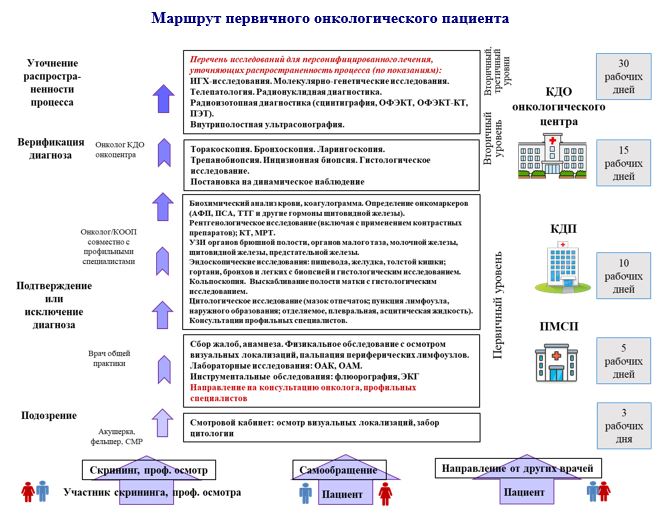       Примечание: Расшифровка аббревиатур и сокращений:
      АФП – альфа-фетопротеин;
ОФЭКТ – однофотонная эмиссионная компьютерная томография;
ОФЭКТ-КТ – однофотонная эмиссионная томография, совмещҰнная с компьютерной томографией;
ОАМ – общий анализ мочи;
ИГХ – иммуногистохимическое исследование;
КДО – консультативно-диагностическое отделение;
КДП – консультативно-диагностическая помощь;
КТ – компьютерная томография;
ОАК – общий анализ крови;
МРТ – магнитно-резонансная томография;
ПМСП – первичная медико-санитарная помощь;
ПСА – простат-специфический антиген;
ПЭТ – позитрон-эмиссионная томография
ТТГ – тиреотропный гормон;
УЗИ – ультразвуковое исследование;
ЭКГ – электрокардиография.Науқаста асқынған түрдегi қатерлі ісік (IV клиникалық топ) анықталған жағдайға толтырылатын Хаттама*
Протокол* на случай выявления у пациента запущенной формы злокачественного новообразования (клиническая группа IV)      1. ________________________________________________________________________
(екі дана толтырылады: біріншісі стационарлық науқастың медициналық картасында,
амбулаторлық картасында қалады. Екіншісі науқастың мекенжайындағы
онкологиялық орталыққа немесе диспансерге жіберіледі)
(составляется в двух экземплярах: первый остается в медицинской карте
стационарного пациента, (амбулаторного пациента).
Второй пересылается в организацию, оказывающую онкологическую помощь
на вторичном уровне по месту жительства пациента)
2. Науқастың стационарлық медициналық картасының № (амбулаторлық науқастың)
(№ медицинской карты стационарного пациента (амбулаторного пациента))
_________________________________________________________________________
3. Қай медициналық ұйымда толтырылды
(Составлен медицинской организацией _______________________________________
(аты мен орналасқан жері) __________________________________________________
_________________________________________________________________________
(название и его местонахождение)
4. Науқастың тегі, аты, әкесінің аты (бар болса)
(Фамилия, имя, отчество (при его наличии) пациента)
_________________________________________________________________________
5. 21Жасы (Возраст) _________________
6. Жынысы (Пол) Е (М)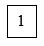 Ә (Ж) -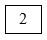 _____________
7. Науқастың тұрақты мекенжайы
(Адрес постоянного местожительства пациента) ________________________________
__________________________________________________________________________
8. Диагноз ________________________________________________________________
9. Сатысы (Стадия) _________________________________________________________
10. Қатерлі ісіктің асқынғаны анықталған күн
(Дата установления запущенности рака)
/__/__/ /__/__/ /__/__/__/__/ж. г.
11. Алғашқы белгілердің пайда болу кезі
(Дата появления первых признаков) /__/__/ /__/__/ /__/__/__/__/ж. г.
12. Науқастың сырқаты бойынша бірінші рет медициналық көмек сұрап келуі
(Первичное обращение пациента за медицинской помощью по поводу заболевания)
күні (дата) _____________________ қай медицина ұйымына
(в какую медицинскую организацию)
__________________________________________________________________________
__________________________________________________________________________
13. Алғашқы рет қатерлi iсiк диагнозы қойылған күн
(Дата установления первичного диагноза злокачественного новообразования)
_______________________________________________________________________
_______________________________________________________________________
қай ұйымда (в какой организации)
Науқастың осы сырқаты салдарынан хронологиялық тәртіпте дәрігерлер мен
медициналық ұйымдарға қаралуы туралы, әр медициналық ұйым туралы мыналарды
көрсетіңіз (Указать в хронологическом порядке этапы обращения пациента к врачам
и в медицинские организации по поводу данного заболевания, о каждой медицинской
организации необходимо отметить следующее):
14. Медициналық ұйымының атауы (Наименование медицинской организации)
__________________________________________________________________________
15. Барған күні
(Дата посещения) __________________________________________________________
16. Зерттеу әдістері мен олардың нәтижесi
(Методы исследования и их результаты) _______________________________________
17. Қойылған диагноз
(Поставленный диагноз) ____________________________________________________
18. Жүргізілген ем (Проведенное лечение) _____________________________________
__________________________________________________________________________
__________________________________________________________________________
* Бұл хаттама III сатыдағы көзге көрінетін жерде орналасқан қатерлі ісік үшін де толтырылады.
* Настоящий протокол составляется и на  стадию злокачественных новообразований визуальных локализаций.
      №.____ 2 бетi
стр. 2 ф. № ___      19. Асқыну себептерін анықтау үшін келесі сұрақтардың жауабын хронологиялық тәртіппен толтырыңыз
(В хронологическом порядке заполнять следующие вопросы для выяснения причин запущенности):
19.1. Науқастың медициналық көмек алуға медицина ұйымына дер кезінде қаралмауы (керегінің астын сызыңыз)
(Несвоевременное обращение пациента за медицинской помощью в медицинскую организацию (нужное подчеркнуть)):
1) ФАП-ке, ЖДА-ға, АДА-ға, аудандық (қалалық) емханаға 3ай, 6 ай, 1 жыл бұрын қаралды
(обратился (обратилась) в ФАП, СВА, СВБ, районная (городская) поликлиника 3 месяца, 6 месяцев, 1 год тому назад)
2) дәрігерге ешқашан қаралмаған немесе бірінші рет қаралуы
(никогда не обращался (обращалась) к врачу или обратился (обратилась) впервые)
күні (дата)___________________.
19.2. Науқастың медициналық көмек алуға онкологиялық ұйымға дер кезінде
қаралмауы (керегінің астын сызыңыз) (Несвоевременное обращение пациента
за медицинской помощью в онкологическую организацию (нужное подчеркнуть):
1) 2 ай, 3 ай, 6 ай және одан ұзақ онкологиялық кабинетке, онкологиялық орталыққа
немесе онкологиялық диспансерге (онкокабинет, онкологическую организацию
вторичного уровня, за 2 месяца, 3 месяца, 6 месяцев и более 6 месяцев).
2) расталған күні (дата подтверждения) ______________ немесе "обыр" диагнозының
жоққа шығарылған күні (или дата исключения диагноза "рак") керегінің астын
сызыңыз және күнін жазыңыз (нужное подчеркнуть и вписать дату) ______________.
19.3. Жалпы емдеу желісінде ұзақ тексерілуі (аудандық, қалалық, облыстық емхана –
керегінің астын сызыңыз) (Длительное обследование в общей лечебной сети
(районная, городская, областная поликлиника - нужное подчеркнуть)):
1) мерзімдері (жазыңыз) (сроки (вписать)) _______________
19.4. Онкологиялық ұйымда ұзақ тексерілуі (орталық, диспансер, республикалық
ұйым – керегінің астын сызыңыз) (Длительное обследование в онкологических
организациях (вторичного, третичного уровня - нужное подчеркнуть)):
1) тексеру мерзімдері 1 ай, 2 ай, 3 ай және одан ұзақ (керегінің астын сызыңыз)
(сроки обследования 1 месяц, 2 месяца, 3 месяца и более 3 месяцев (нужное подчеркнуть)).
19.5. Ауру ағымының астыртын өтуі (керегінің астын сызыңыз)
Скрытое течение болезни (нужное подчеркнуть):
1) ешқашан ауырмаған (никогда не болел)
2) ұзақ ауырған (гастрит, ойық жара ауруы, пневмония, бронхит, туберкулез, көтеу,
түймешік, тері аурулары, сүт безіңде ісік немесе жаңа пайда болымдар болуы, жатыр
мойнының жалақ жарасы және т.б.) (долго болел (гастрит, язвенная болезнь,
пневмония, бронхит, туберкулез, геморрой, полип, кожные болезни, наличие опухоли
или образования в молочной железе, эрозия шейки матки и другие заболевания))
3) обыр бірінші рет аудандық, қалалық, облыстық емханада, онкологиялық орталықта
немесе онкологиялық диспансерде, республикалық ұйымда қойылды
(рак установлен впервые в районной, городской, областной поликлинике,
онкологической организации вторичного, третичного уровня)
күні (дата) ____________________.
19.6. Диагностикадағы қателік (керегінің астын сызыңыз)
(Ошибка в диагностике (нужное подчеркнуть)):
1) клиникалық (клинической),
2) рентгенологиялық (рентгенологической),
3) патогистологиялық (патогистологической), г) УДЗ (УЗИ),
4) эндоскопиялық (эндоскопической)
20. Қосымша ескертулер (Дополнительные замечания)
__________________________________________________________________________
__________________________________________________________________________
__________________________________________________________________________
__________________________________________________________________________
__________________________________________________________________________
21. Осы жағдайды талқылау туралы деректер (Данные о разборе настоящего случая)
__________________________________________________________________________
__________________________________________________________________________
__________________________________________________________________________
__________________________________________________________________________
__________________________________________________________________________
__________________________________________________________________________
1) конференция өткен ұйымның атауы
(наименование организации, где проведена конференция) ________________________
__________________________________________________________________________
2) конференция өткен күні (дата проведения конференции)
__________________________________________________________________________
3) шығарылған тұжырымдар (организационные выводы)
__________________________________________________________________________
__________________________________________________________________________
__________________________________________________________________________
__________________________________________________________________________
__________________________________________________________________________
__________________________________________________________________________
__________________________________________________________________________
__________________________________________________________________________
__________________________________________________________________________
__________________________________________________________________________
__________________________________________________________________________
__________________________________________________________________________
__________________________________________________________________________
__________________________________________________________________________
__________________________________________________________________________
__________________________________________________________________________
__________________________________________________________________________
__________________________________________________________________________
__________________________________________________________________________
Хаттаманы толтырған дәрігердің қолы
(Подпись врача, составляющего протокол) _____________________________________
Медициналық ұйым басшысының қолы
(Подпись руководителя медицинской организации) _____________________________
Хаттаманың толтырылған күнi
(Дата составления протокола) 20__жылғы (года) "_____"__________      Министр здравоохранения
Республики Казахстан А. ЦойПриложение к приказу
Министр здравоохранения
Республики Казахстан
от 12 ноября 2021 года
№ ҚР ДСМ-112Приложение 1
к Стандарту организации
оказания онкологической
помощи населению
Республики Казахстан№ЗаболеванияКоды Международной статистической классификации болезней и проблем, связанных со здоровьем (МКБ-10)1.Злокачественные новообразования уточненных локализаций, которые обозначены как первичные или предположительно первичные, кроме новообразований лимфоидной, кроветворной и родственных им тканейC00-C752.Злокачественные новообразования неточно обозначенные, вторичные и неуточненных локализацийC76-C803.In situ новообразованияD00-D094.Новообразования неопределенного или неизвестного характераD37-D485.Злокачественные новообразования самостоятельных (первичных) множественных локализацийC97-C97СкачатьПриложение 2
к Стандарту организации
оказания онкологической
помощи населению
Республики КазахстанПриложение 3
к Стандарту организации
оказания онкологической
помощи населению
Республики КазахстанКод по МКБ 10Наименование по МКБ 10Симптомы опухолевой патологииОбъем обследования в соответствии с клиническими протоколамиОбъем обследования в соответствии с клиническими протоколамиКод по МКБ 10Наименование по МКБ 10Симптомы опухолевой патологииКод услугиНаименование услугиВсе локализацииB02.113.002Общий анализ крови 34 параметра с цифровым изображением клеток крови на анализатореВсе локализацииB03.155.002Определение аланинаминотрансферазы (АЛаТ) в сыворотке крови на анализатореВсе локализацииB03.293.002Определение аспартатаминотрансферазы (АСаТ) в сыворотке крови на анализатореВсе локализацииB03.335.002Определение глюкозы в сыворотке крови на анализатореВсе локализацииB03.363.002Определение креатинина в сыворотке крови на анализатореВсе локализацииB03.386.002Определение мочевины в сыворотке крови на анализатореВсе локализацииB03.397.002Определение общего белка в сыворотке крови на анализатореВсе локализацииB03.156.002Определение альбумина в сыворотке крови на анализатореВсе локализацииB03.398.002Определение общего билирубина в сыворотке крови на анализатореВсе локализацииB03.401.002Определение общего холестерина в сыворотке крови на анализатореВсе локализацииB04.149.002Определение активированного частичного тромбопластинового времени (АЧТВ) в плазме крови на анализатореВсе локализацииB04.379.002Определение протромбинового времени (ПВ) с последующим расчетом протромбинового индекса (ПТИ) и международного нормализованного отношения (МНО) в плазме крови на анализаторе (ПВ-ПТИ-МНО)Все локализацииB04.501.002Определение фибриногена в плазме крови на анализатореВсе локализацииB01.077.002Исследование общего анализа мочи на анализаторе (физико-химические свойства с подсчетом количества клеточных элементов мочевого осадка)Все локализацииC03.020.005Рентгенография органов грудной клетки (2 проекции)Все локализацииC03.001.004Ультразвуковое исследование
(далее –УЗИ) гепатобилиопанкреатической области (печень, желчный пузырь, поджелудочная железа, селезенка)Все локализацииА02.039.000Консультация: онкологС 00-14, D09.7Новообразования губы, полости рта и глоткиГуба: болезненное или безболезненное уплотнение или шероховатая бляшка, слегка возвышающаяся над окружающими тканями, или сосочкового вида кровоточащая поверхность, длительно незаживающая язва с валикообразными краями, кровоточивость при контакте. Увеличение лимфатических узлов подбородочной, подчелюстной областей.
Полость рта и глотки: наличие длительно незаживающей язвы во рту, непроходящая боль в полости рта. Припухлость или утолщение щеки. Белые или красные пятна на деснах, языке, миндалинах или слизистой оболочке полости рта. Ощущение инородного тела при глотании. Затруднение жевания или глотания, движения челюстью или языком. Онемение языка. Появление припухлости на шее.D.91.496.105Забор мазка на онкоцитологиюС 00-14, D09.7Новообразования губы, полости рта и глоткиГуба: болезненное или безболезненное уплотнение или шероховатая бляшка, слегка возвышающаяся над окружающими тканями, или сосочкового вида кровоточащая поверхность, длительно незаживающая язва с валикообразными краями, кровоточивость при контакте. Увеличение лимфатических узлов подбородочной, подчелюстной областей.
Полость рта и глотки: наличие длительно незаживающей язвы во рту, непроходящая боль в полости рта. Припухлость или утолщение щеки. Белые или красные пятна на деснах, языке, миндалинах или слизистой оболочке полости рта. Ощущение инородного тела при глотании. Затруднение жевания или глотания, движения челюстью или языком. Онемение языка. Появление припухлости на шее.D89.700.020Пункция увеличенного лимфатического узла (диагностическая пункция поверхностная)С 00-14, D09.7Новообразования губы, полости рта и глоткиГуба: болезненное или безболезненное уплотнение или шероховатая бляшка, слегка возвышающаяся над окружающими тканями, или сосочкового вида кровоточащая поверхность, длительно незаживающая язва с валикообразными краями, кровоточивость при контакте. Увеличение лимфатических узлов подбородочной, подчелюстной областей.
Полость рта и глотки: наличие длительно незаживающей язвы во рту, непроходящая боль в полости рта. Припухлость или утолщение щеки. Белые или красные пятна на деснах, языке, миндалинах или слизистой оболочке полости рта. Ощущение инородного тела при глотании. Затруднение жевания или глотания, движения челюстью или языком. Онемение языка. Появление припухлости на шее.B08.746.001Цитологическое исследование (с окраской по Романовскому-Гимзе,
Дифф Квик (Diff Qwik), Май-Грюнвальду, Грамму, Паппенгейму)С 00-14, D09.7Новообразования губы, полости рта и глоткиГуба: болезненное или безболезненное уплотнение или шероховатая бляшка, слегка возвышающаяся над окружающими тканями, или сосочкового вида кровоточащая поверхность, длительно незаживающая язва с валикообразными краями, кровоточивость при контакте. Увеличение лимфатических узлов подбородочной, подчелюстной областей.
Полость рта и глотки: наличие длительно незаживающей язвы во рту, непроходящая боль в полости рта. Припухлость или утолщение щеки. Белые или красные пятна на деснах, языке, миндалинах или слизистой оболочке полости рта. Ощущение инородного тела при глотании. Затруднение жевания или глотания, движения челюстью или языком. Онемение языка. Появление припухлости на шее.C03.019.004УЗИ поверхностных лимфатических узлов (шеи)С 00-14, D09.7Новообразования губы, полости рта и глоткиГуба: болезненное или безболезненное уплотнение или шероховатая бляшка, слегка возвышающаяся над окружающими тканями, или сосочкового вида кровоточащая поверхность, длительно незаживающая язва с валикообразными краями, кровоточивость при контакте. Увеличение лимфатических узлов подбородочной, подчелюстной областей.
Полость рта и глотки: наличие длительно незаживающей язвы во рту, непроходящая боль в полости рта. Припухлость или утолщение щеки. Белые или красные пятна на деснах, языке, миндалинах или слизистой оболочке полости рта. Ощущение инородного тела при глотании. Затруднение жевания или глотания, движения челюстью или языком. Онемение языка. Появление припухлости на шее.C03.008.006Компьютерная томография придаточных пазух носаС 00-14, D09.7Новообразования губы, полости рта и глоткиГуба: болезненное или безболезненное уплотнение или шероховатая бляшка, слегка возвышающаяся над окружающими тканями, или сосочкового вида кровоточащая поверхность, длительно незаживающая язва с валикообразными краями, кровоточивость при контакте. Увеличение лимфатических узлов подбородочной, подчелюстной областей.
Полость рта и глотки: наличие длительно незаживающей язвы во рту, непроходящая боль в полости рта. Припухлость или утолщение щеки. Белые или красные пятна на деснах, языке, миндалинах или слизистой оболочке полости рта. Ощущение инородного тела при глотании. Затруднение жевания или глотания, движения челюстью или языком. Онемение языка. Появление припухлости на шее.C03.002.006Компьютерная томография шеиС 00-14, D09.7Новообразования губы, полости рта и глоткиГуба: болезненное или безболезненное уплотнение или шероховатая бляшка, слегка возвышающаяся над окружающими тканями, или сосочкового вида кровоточащая поверхность, длительно незаживающая язва с валикообразными краями, кровоточивость при контакте. Увеличение лимфатических узлов подбородочной, подчелюстной областей.
Полость рта и глотки: наличие длительно незаживающей язвы во рту, непроходящая боль в полости рта. Припухлость или утолщение щеки. Белые или красные пятна на деснах, языке, миндалинах или слизистой оболочке полости рта. Ощущение инородного тела при глотании. Затруднение жевания или глотания, движения челюстью или языком. Онемение языка. Появление припухлости на шее.C03.012.006Компьютерная томография шеи с контрастированиемС 00-14, D09.7Новообразования губы, полости рта и глоткиГуба: болезненное или безболезненное уплотнение или шероховатая бляшка, слегка возвышающаяся над окружающими тканями, или сосочкового вида кровоточащая поверхность, длительно незаживающая язва с валикообразными краями, кровоточивость при контакте. Увеличение лимфатических узлов подбородочной, подчелюстной областей.
Полость рта и глотки: наличие длительно незаживающей язвы во рту, непроходящая боль в полости рта. Припухлость или утолщение щеки. Белые или красные пятна на деснах, языке, миндалинах или слизистой оболочке полости рта. Ощущение инородного тела при глотании. Затруднение жевания или глотания, движения челюстью или языком. Онемение языка. Появление припухлости на шее.C03.069.005Рентгенография пазух носаС 00-14, D09.7Новообразования губы, полости рта и глоткиГуба: болезненное или безболезненное уплотнение или шероховатая бляшка, слегка возвышающаяся над окружающими тканями, или сосочкового вида кровоточащая поверхность, длительно незаживающая язва с валикообразными краями, кровоточивость при контакте. Увеличение лимфатических узлов подбородочной, подчелюстной областей.
Полость рта и глотки: наличие длительно незаживающей язвы во рту, непроходящая боль в полости рта. Припухлость или утолщение щеки. Белые или красные пятна на деснах, языке, миндалинах или слизистой оболочке полости рта. Ощущение инородного тела при глотании. Затруднение жевания или глотания, движения челюстью или языком. Онемение языка. Появление припухлости на шее.C03.026.005Рентгенография гортани с контрастированиемС 00-14, D09.7Новообразования губы, полости рта и глоткиГуба: болезненное или безболезненное уплотнение или шероховатая бляшка, слегка возвышающаяся над окружающими тканями, или сосочкового вида кровоточащая поверхность, длительно незаживающая язва с валикообразными краями, кровоточивость при контакте. Увеличение лимфатических узлов подбородочной, подчелюстной областей.
Полость рта и глотки: наличие длительно незаживающей язвы во рту, непроходящая боль в полости рта. Припухлость или утолщение щеки. Белые или красные пятна на деснах, языке, миндалинах или слизистой оболочке полости рта. Ощущение инородного тела при глотании. Затруднение жевания или глотания, движения челюстью или языком. Онемение языка. Появление припухлости на шее.C03.071.005Томография гортаниС 00-14, D09.7Новообразования губы, полости рта и глоткиГуба: болезненное или безболезненное уплотнение или шероховатая бляшка, слегка возвышающаяся над окружающими тканями, или сосочкового вида кровоточащая поверхность, длительно незаживающая язва с валикообразными краями, кровоточивость при контакте. Увеличение лимфатических узлов подбородочной, подчелюстной областей.
Полость рта и глотки: наличие длительно незаживающей язвы во рту, непроходящая боль в полости рта. Припухлость или утолщение щеки. Белые или красные пятна на деснах, языке, миндалинах или слизистой оболочке полости рта. Ощущение инородного тела при глотании. Затруднение жевания или глотания, движения челюстью или языком. Онемение языка. Появление припухлости на шее.C03.072.005Томография носоглотки, пазух носаС 00-14, D09.7Новообразования губы, полости рта и глоткиГуба: болезненное или безболезненное уплотнение или шероховатая бляшка, слегка возвышающаяся над окружающими тканями, или сосочкового вида кровоточащая поверхность, длительно незаживающая язва с валикообразными краями, кровоточивость при контакте. Увеличение лимфатических узлов подбородочной, подчелюстной областей.
Полость рта и глотки: наличие длительно незаживающей язвы во рту, непроходящая боль в полости рта. Припухлость или утолщение щеки. Белые или красные пятна на деснах, языке, миндалинах или слизистой оболочке полости рта. Ощущение инородного тела при глотании. Затруднение жевания или глотания, движения челюстью или языком. Онемение языка. Появление припухлости на шее.A02.014.000Консультация: оториноларингологС 00-14, D09.7Новообразования губы, полости рта и глоткиГуба: болезненное или безболезненное уплотнение или шероховатая бляшка, слегка возвышающаяся над окружающими тканями, или сосочкового вида кровоточащая поверхность, длительно незаживающая язва с валикообразными краями, кровоточивость при контакте. Увеличение лимфатических узлов подбородочной, подчелюстной областей.
Полость рта и глотки: наличие длительно незаживающей язвы во рту, непроходящая боль в полости рта. Припухлость или утолщение щеки. Белые или красные пятна на деснах, языке, миндалинах или слизистой оболочке полости рта. Ощущение инородного тела при глотании. Затруднение жевания или глотания, движения челюстью или языком. Онемение языка. Появление припухлости на шее.A02.023.000Консультация: офтальмологС 00-14, D09.7Новообразования губы, полости рта и глоткиГуба: болезненное или безболезненное уплотнение или шероховатая бляшка, слегка возвышающаяся над окружающими тканями, или сосочкового вида кровоточащая поверхность, длительно незаживающая язва с валикообразными краями, кровоточивость при контакте. Увеличение лимфатических узлов подбородочной, подчелюстной областей.
Полость рта и глотки: наличие длительно незаживающей язвы во рту, непроходящая боль в полости рта. Припухлость или утолщение щеки. Белые или красные пятна на деснах, языке, миндалинах или слизистой оболочке полости рта. Ощущение инородного тела при глотании. Затруднение жевания или глотания, движения челюстью или языком. Онемение языка. Появление припухлости на шее.A02.018.000Консультация: невропатологС 00-14, D09.7Новообразования губы, полости рта и глоткиГуба: болезненное или безболезненное уплотнение или шероховатая бляшка, слегка возвышающаяся над окружающими тканями, или сосочкового вида кровоточащая поверхность, длительно незаживающая язва с валикообразными краями, кровоточивость при контакте. Увеличение лимфатических узлов подбородочной, подчелюстной областей.
Полость рта и глотки: наличие длительно незаживающей язвы во рту, непроходящая боль в полости рта. Припухлость или утолщение щеки. Белые или красные пятна на деснах, языке, миндалинах или слизистой оболочке полости рта. Ощущение инородного тела при глотании. Затруднение жевания или глотания, движения челюстью или языком. Онемение языка. Появление припухлости на шее.A02.056.000Консультация: стоматолог-хирургС15-С26, D00-D01Новообразования органов пищеваренияПищевод: дисфагия, усиленная саливация, боли при глотании, особенно твҰрдой и вязкой пищи, ощущение неопределҰнного "царапания" за грудиной.
Желудок: ухудшение общего самочувствия, беспричинная слабость, снижение трудоспособности, быстрая утомляемость, отвращения к пище, стойкое снижение аппетита, потеря веса. Беспричинное прогрессирующее похудание, ощущение переполнения и тяжести в желудке после еды. Боли после приема пищи. Отрыжка, рвота, приносящая облегчение, желудочные кровотечения. Анемия.
Толстая кишка: вздутие живота, прощупываемая опухоль живота. Запоры, сменяемые поносами. Схваткообразные боли в животе, кишечные кровотечения (кровь в кале). Анемия. Чувство инородного тела в заднем проходе. Выделение слизи и крови при акте дефекации, чувство неполного опорожнения прямой кишки при акте дефекации, частые, ложные позывы на стул.
Печень: тяжесть в правом подреберье, общая слабость, повышенная утомляемость (умственная и физическая), пониженная работоспособность, тошнота и потеря аппетита; появление сосудистых звездочек или сеток на теле, носовые кровотечения.
Поджелудочная железа: общая слабость, пониженная работоспособность, тошнота и потеря аппетита, желтушность кожных покровов, слизистых, боли в эпигастрии, опоясывающего характера.D.91.496.105Забор мазка на онкоцитологиюС15-С26, D00-D01Новообразования органов пищеваренияПищевод: дисфагия, усиленная саливация, боли при глотании, особенно твҰрдой и вязкой пищи, ощущение неопределҰнного "царапания" за грудиной.
Желудок: ухудшение общего самочувствия, беспричинная слабость, снижение трудоспособности, быстрая утомляемость, отвращения к пище, стойкое снижение аппетита, потеря веса. Беспричинное прогрессирующее похудание, ощущение переполнения и тяжести в желудке после еды. Боли после приема пищи. Отрыжка, рвота, приносящая облегчение, желудочные кровотечения. Анемия.
Толстая кишка: вздутие живота, прощупываемая опухоль живота. Запоры, сменяемые поносами. Схваткообразные боли в животе, кишечные кровотечения (кровь в кале). Анемия. Чувство инородного тела в заднем проходе. Выделение слизи и крови при акте дефекации, чувство неполного опорожнения прямой кишки при акте дефекации, частые, ложные позывы на стул.
Печень: тяжесть в правом подреберье, общая слабость, повышенная утомляемость (умственная и физическая), пониженная работоспособность, тошнота и потеря аппетита; появление сосудистых звездочек или сеток на теле, носовые кровотечения.
Поджелудочная железа: общая слабость, пониженная работоспособность, тошнота и потеря аппетита, желтушность кожных покровов, слизистых, боли в эпигастрии, опоясывающего характера.B08.746.001Цитологическое исследование (с окраской по Романовскому-Гимзе, Дифф Квик (Diff Qwik), Май-Грюнвальду, Грамму, Паппенгейму)С15-С26, D00-D01Новообразования органов пищеваренияПищевод: дисфагия, усиленная саливация, боли при глотании, особенно твҰрдой и вязкой пищи, ощущение неопределҰнного "царапания" за грудиной.
Желудок: ухудшение общего самочувствия, беспричинная слабость, снижение трудоспособности, быстрая утомляемость, отвращения к пище, стойкое снижение аппетита, потеря веса. Беспричинное прогрессирующее похудание, ощущение переполнения и тяжести в желудке после еды. Боли после приема пищи. Отрыжка, рвота, приносящая облегчение, желудочные кровотечения. Анемия.
Толстая кишка: вздутие живота, прощупываемая опухоль живота. Запоры, сменяемые поносами. Схваткообразные боли в животе, кишечные кровотечения (кровь в кале). Анемия. Чувство инородного тела в заднем проходе. Выделение слизи и крови при акте дефекации, чувство неполного опорожнения прямой кишки при акте дефекации, частые, ложные позывы на стул.
Печень: тяжесть в правом подреберье, общая слабость, повышенная утомляемость (умственная и физическая), пониженная работоспособность, тошнота и потеря аппетита; появление сосудистых звездочек или сеток на теле, носовые кровотечения.
Поджелудочная железа: общая слабость, пониженная работоспособность, тошнота и потеря аппетита, желтушность кожных покровов, слизистых, боли в эпигастрии, опоясывающего характера.C01.002.001* илиВидеоэзофагогастродуоденоскопияС15-С26, D00-D01Новообразования органов пищеваренияПищевод: дисфагия, усиленная саливация, боли при глотании, особенно твҰрдой и вязкой пищи, ощущение неопределҰнного "царапания" за грудиной.
Желудок: ухудшение общего самочувствия, беспричинная слабость, снижение трудоспособности, быстрая утомляемость, отвращения к пище, стойкое снижение аппетита, потеря веса. Беспричинное прогрессирующее похудание, ощущение переполнения и тяжести в желудке после еды. Боли после приема пищи. Отрыжка, рвота, приносящая облегчение, желудочные кровотечения. Анемия.
Толстая кишка: вздутие живота, прощупываемая опухоль живота. Запоры, сменяемые поносами. Схваткообразные боли в животе, кишечные кровотечения (кровь в кале). Анемия. Чувство инородного тела в заднем проходе. Выделение слизи и крови при акте дефекации, чувство неполного опорожнения прямой кишки при акте дефекации, частые, ложные позывы на стул.
Печень: тяжесть в правом подреберье, общая слабость, повышенная утомляемость (умственная и физическая), пониженная работоспособность, тошнота и потеря аппетита; появление сосудистых звездочек или сеток на теле, носовые кровотечения.
Поджелудочная железа: общая слабость, пониженная работоспособность, тошнота и потеря аппетита, желтушность кожных покровов, слизистых, боли в эпигастрии, опоясывающего характера.C01.001.001* илиФиброэзофагогастродуоденоскопияС15-С26, D00-D01Новообразования органов пищеваренияПищевод: дисфагия, усиленная саливация, боли при глотании, особенно твҰрдой и вязкой пищи, ощущение неопределҰнного "царапания" за грудиной.
Желудок: ухудшение общего самочувствия, беспричинная слабость, снижение трудоспособности, быстрая утомляемость, отвращения к пище, стойкое снижение аппетита, потеря веса. Беспричинное прогрессирующее похудание, ощущение переполнения и тяжести в желудке после еды. Боли после приема пищи. Отрыжка, рвота, приносящая облегчение, желудочные кровотечения. Анемия.
Толстая кишка: вздутие живота, прощупываемая опухоль живота. Запоры, сменяемые поносами. Схваткообразные боли в животе, кишечные кровотечения (кровь в кале). Анемия. Чувство инородного тела в заднем проходе. Выделение слизи и крови при акте дефекации, чувство неполного опорожнения прямой кишки при акте дефекации, частые, ложные позывы на стул.
Печень: тяжесть в правом подреберье, общая слабость, повышенная утомляемость (умственная и физическая), пониженная работоспособность, тошнота и потеря аппетита; появление сосудистых звездочек или сеток на теле, носовые кровотечения.
Поджелудочная железа: общая слабость, пониженная работоспособность, тошнота и потеря аппетита, желтушность кожных покровов, слизистых, боли в эпигастрии, опоясывающего характера.C01.016.001*Тотальная видеоколоноскопияС15-С26, D00-D01Новообразования органов пищеваренияПищевод: дисфагия, усиленная саливация, боли при глотании, особенно твҰрдой и вязкой пищи, ощущение неопределҰнного "царапания" за грудиной.
Желудок: ухудшение общего самочувствия, беспричинная слабость, снижение трудоспособности, быстрая утомляемость, отвращения к пище, стойкое снижение аппетита, потеря веса. Беспричинное прогрессирующее похудание, ощущение переполнения и тяжести в желудке после еды. Боли после приема пищи. Отрыжка, рвота, приносящая облегчение, желудочные кровотечения. Анемия.
Толстая кишка: вздутие живота, прощупываемая опухоль живота. Запоры, сменяемые поносами. Схваткообразные боли в животе, кишечные кровотечения (кровь в кале). Анемия. Чувство инородного тела в заднем проходе. Выделение слизи и крови при акте дефекации, чувство неполного опорожнения прямой кишки при акте дефекации, частые, ложные позывы на стул.
Печень: тяжесть в правом подреберье, общая слабость, повышенная утомляемость (умственная и физическая), пониженная работоспособность, тошнота и потеря аппетита; появление сосудистых звездочек или сеток на теле, носовые кровотечения.
Поджелудочная железа: общая слабость, пониженная работоспособность, тошнота и потеря аппетита, желтушность кожных покровов, слизистых, боли в эпигастрии, опоясывающего характера.C01.027.001Эндоскопическая щипковая биопсияС15-С26, D00-D01Новообразования органов пищеваренияПищевод: дисфагия, усиленная саливация, боли при глотании, особенно твҰрдой и вязкой пищи, ощущение неопределҰнного "царапания" за грудиной.
Желудок: ухудшение общего самочувствия, беспричинная слабость, снижение трудоспособности, быстрая утомляемость, отвращения к пище, стойкое снижение аппетита, потеря веса. Беспричинное прогрессирующее похудание, ощущение переполнения и тяжести в желудке после еды. Боли после приема пищи. Отрыжка, рвота, приносящая облегчение, желудочные кровотечения. Анемия.
Толстая кишка: вздутие живота, прощупываемая опухоль живота. Запоры, сменяемые поносами. Схваткообразные боли в животе, кишечные кровотечения (кровь в кале). Анемия. Чувство инородного тела в заднем проходе. Выделение слизи и крови при акте дефекации, чувство неполного опорожнения прямой кишки при акте дефекации, частые, ложные позывы на стул.
Печень: тяжесть в правом подреберье, общая слабость, повышенная утомляемость (умственная и физическая), пониженная работоспособность, тошнота и потеря аппетита; появление сосудистых звездочек или сеток на теле, носовые кровотечения.
Поджелудочная железа: общая слабость, пониженная работоспособность, тошнота и потеря аппетита, желтушность кожных покровов, слизистых, боли в эпигастрии, опоясывающего характера.B08.737.001
B08.764.001Гистологическое исследование 1 блок-препарата операционно-биопсийного материала 3-4 категории сложностиС15-С26, D00-D01Новообразования органов пищеваренияПищевод: дисфагия, усиленная саливация, боли при глотании, особенно твҰрдой и вязкой пищи, ощущение неопределҰнного "царапания" за грудиной.
Желудок: ухудшение общего самочувствия, беспричинная слабость, снижение трудоспособности, быстрая утомляемость, отвращения к пище, стойкое снижение аппетита, потеря веса. Беспричинное прогрессирующее похудание, ощущение переполнения и тяжести в желудке после еды. Боли после приема пищи. Отрыжка, рвота, приносящая облегчение, желудочные кровотечения. Анемия.
Толстая кишка: вздутие живота, прощупываемая опухоль живота. Запоры, сменяемые поносами. Схваткообразные боли в животе, кишечные кровотечения (кровь в кале). Анемия. Чувство инородного тела в заднем проходе. Выделение слизи и крови при акте дефекации, чувство неполного опорожнения прямой кишки при акте дефекации, частые, ложные позывы на стул.
Печень: тяжесть в правом подреберье, общая слабость, повышенная утомляемость (умственная и физическая), пониженная работоспособность, тошнота и потеря аппетита; появление сосудистых звездочек или сеток на теле, носовые кровотечения.
Поджелудочная железа: общая слабость, пониженная работоспособность, тошнота и потеря аппетита, желтушность кожных покровов, слизистых, боли в эпигастрии, опоясывающего характера.C03.024.004УЗИ забрюшинного пространстваС15-С26, D00-D01Новообразования органов пищеваренияПищевод: дисфагия, усиленная саливация, боли при глотании, особенно твҰрдой и вязкой пищи, ощущение неопределҰнного "царапания" за грудиной.
Желудок: ухудшение общего самочувствия, беспричинная слабость, снижение трудоспособности, быстрая утомляемость, отвращения к пище, стойкое снижение аппетита, потеря веса. Беспричинное прогрессирующее похудание, ощущение переполнения и тяжести в желудке после еды. Боли после приема пищи. Отрыжка, рвота, приносящая облегчение, желудочные кровотечения. Анемия.
Толстая кишка: вздутие живота, прощупываемая опухоль живота. Запоры, сменяемые поносами. Схваткообразные боли в животе, кишечные кровотечения (кровь в кале). Анемия. Чувство инородного тела в заднем проходе. Выделение слизи и крови при акте дефекации, чувство неполного опорожнения прямой кишки при акте дефекации, частые, ложные позывы на стул.
Печень: тяжесть в правом подреберье, общая слабость, повышенная утомляемость (умственная и физическая), пониженная работоспособность, тошнота и потеря аппетита; появление сосудистых звездочек или сеток на теле, носовые кровотечения.
Поджелудочная железа: общая слабость, пониженная работоспособность, тошнота и потеря аппетита, желтушность кожных покровов, слизистых, боли в эпигастрии, опоясывающего характера.C03.005.006* илиКомпьютерная томография органов брюшной полости и забрюшинного пространстваС15-С26, D00-D01Новообразования органов пищеваренияПищевод: дисфагия, усиленная саливация, боли при глотании, особенно твҰрдой и вязкой пищи, ощущение неопределҰнного "царапания" за грудиной.
Желудок: ухудшение общего самочувствия, беспричинная слабость, снижение трудоспособности, быстрая утомляемость, отвращения к пище, стойкое снижение аппетита, потеря веса. Беспричинное прогрессирующее похудание, ощущение переполнения и тяжести в желудке после еды. Боли после приема пищи. Отрыжка, рвота, приносящая облегчение, желудочные кровотечения. Анемия.
Толстая кишка: вздутие живота, прощупываемая опухоль живота. Запоры, сменяемые поносами. Схваткообразные боли в животе, кишечные кровотечения (кровь в кале). Анемия. Чувство инородного тела в заднем проходе. Выделение слизи и крови при акте дефекации, чувство неполного опорожнения прямой кишки при акте дефекации, частые, ложные позывы на стул.
Печень: тяжесть в правом подреберье, общая слабость, повышенная утомляемость (умственная и физическая), пониженная работоспособность, тошнота и потеря аппетита; появление сосудистых звездочек или сеток на теле, носовые кровотечения.
Поджелудочная железа: общая слабость, пониженная работоспособность, тошнота и потеря аппетита, желтушность кожных покровов, слизистых, боли в эпигастрии, опоясывающего характера.C03.015.006 * илиКомпьютерная томография органов брюшной полости и забрюшинного пространства с контрастированиемС15-С26, D00-D01Новообразования органов пищеваренияПищевод: дисфагия, усиленная саливация, боли при глотании, особенно твҰрдой и вязкой пищи, ощущение неопределҰнного "царапания" за грудиной.
Желудок: ухудшение общего самочувствия, беспричинная слабость, снижение трудоспособности, быстрая утомляемость, отвращения к пище, стойкое снижение аппетита, потеря веса. Беспричинное прогрессирующее похудание, ощущение переполнения и тяжести в желудке после еды. Боли после приема пищи. Отрыжка, рвота, приносящая облегчение, желудочные кровотечения. Анемия.
Толстая кишка: вздутие живота, прощупываемая опухоль живота. Запоры, сменяемые поносами. Схваткообразные боли в животе, кишечные кровотечения (кровь в кале). Анемия. Чувство инородного тела в заднем проходе. Выделение слизи и крови при акте дефекации, чувство неполного опорожнения прямой кишки при акте дефекации, частые, ложные позывы на стул.
Печень: тяжесть в правом подреберье, общая слабость, повышенная утомляемость (умственная и физическая), пониженная работоспособность, тошнота и потеря аппетита; появление сосудистых звездочек или сеток на теле, носовые кровотечения.
Поджелудочная железа: общая слабость, пониженная работоспособность, тошнота и потеря аппетита, желтушность кожных покровов, слизистых, боли в эпигастрии, опоясывающего характера.C03.016.006* илиКомпьютерная томография органов малого таза)С15-С26, D00-D01Новообразования органов пищеваренияПищевод: дисфагия, усиленная саливация, боли при глотании, особенно твҰрдой и вязкой пищи, ощущение неопределҰнного "царапания" за грудиной.
Желудок: ухудшение общего самочувствия, беспричинная слабость, снижение трудоспособности, быстрая утомляемость, отвращения к пище, стойкое снижение аппетита, потеря веса. Беспричинное прогрессирующее похудание, ощущение переполнения и тяжести в желудке после еды. Боли после приема пищи. Отрыжка, рвота, приносящая облегчение, желудочные кровотечения. Анемия.
Толстая кишка: вздутие живота, прощупываемая опухоль живота. Запоры, сменяемые поносами. Схваткообразные боли в животе, кишечные кровотечения (кровь в кале). Анемия. Чувство инородного тела в заднем проходе. Выделение слизи и крови при акте дефекации, чувство неполного опорожнения прямой кишки при акте дефекации, частые, ложные позывы на стул.
Печень: тяжесть в правом подреберье, общая слабость, повышенная утомляемость (умственная и физическая), пониженная работоспособность, тошнота и потеря аппетита; появление сосудистых звездочек или сеток на теле, носовые кровотечения.
Поджелудочная железа: общая слабость, пониженная работоспособность, тошнота и потеря аппетита, желтушность кожных покровов, слизистых, боли в эпигастрии, опоясывающего характера.C03.006.006* илиКомпьютерная томография органов малого таза с контрастированиемС15-С26, D00-D01Новообразования органов пищеваренияПищевод: дисфагия, усиленная саливация, боли при глотании, особенно твҰрдой и вязкой пищи, ощущение неопределҰнного "царапания" за грудиной.
Желудок: ухудшение общего самочувствия, беспричинная слабость, снижение трудоспособности, быстрая утомляемость, отвращения к пище, стойкое снижение аппетита, потеря веса. Беспричинное прогрессирующее похудание, ощущение переполнения и тяжести в желудке после еды. Боли после приема пищи. Отрыжка, рвота, приносящая облегчение, желудочные кровотечения. Анемия.
Толстая кишка: вздутие живота, прощупываемая опухоль живота. Запоры, сменяемые поносами. Схваткообразные боли в животе, кишечные кровотечения (кровь в кале). Анемия. Чувство инородного тела в заднем проходе. Выделение слизи и крови при акте дефекации, чувство неполного опорожнения прямой кишки при акте дефекации, частые, ложные позывы на стул.
Печень: тяжесть в правом подреберье, общая слабость, повышенная утомляемость (умственная и физическая), пониженная работоспособность, тошнота и потеря аппетита; появление сосудистых звездочек или сеток на теле, носовые кровотечения.
Поджелудочная железа: общая слабость, пониженная работоспособность, тошнота и потеря аппетита, желтушность кожных покровов, слизистых, боли в эпигастрии, опоясывающего характера.C03.031.005* илиРентгеноскопическое исследование пищевода с контрастированиемС15-С26, D00-D01Новообразования органов пищеваренияПищевод: дисфагия, усиленная саливация, боли при глотании, особенно твҰрдой и вязкой пищи, ощущение неопределҰнного "царапания" за грудиной.
Желудок: ухудшение общего самочувствия, беспричинная слабость, снижение трудоспособности, быстрая утомляемость, отвращения к пище, стойкое снижение аппетита, потеря веса. Беспричинное прогрессирующее похудание, ощущение переполнения и тяжести в желудке после еды. Боли после приема пищи. Отрыжка, рвота, приносящая облегчение, желудочные кровотечения. Анемия.
Толстая кишка: вздутие живота, прощупываемая опухоль живота. Запоры, сменяемые поносами. Схваткообразные боли в животе, кишечные кровотечения (кровь в кале). Анемия. Чувство инородного тела в заднем проходе. Выделение слизи и крови при акте дефекации, чувство неполного опорожнения прямой кишки при акте дефекации, частые, ложные позывы на стул.
Печень: тяжесть в правом подреберье, общая слабость, повышенная утомляемость (умственная и физическая), пониженная работоспособность, тошнота и потеря аппетита; появление сосудистых звездочек или сеток на теле, носовые кровотечения.
Поджелудочная железа: общая слабость, пониженная работоспособность, тошнота и потеря аппетита, желтушность кожных покровов, слизистых, боли в эпигастрии, опоясывающего характера.C03.032.005* илиРентгеноскопическое исследование желудка с контрастированием (двойное контрастирование)С15-С26, D00-D01Новообразования органов пищеваренияПищевод: дисфагия, усиленная саливация, боли при глотании, особенно твҰрдой и вязкой пищи, ощущение неопределҰнного "царапания" за грудиной.
Желудок: ухудшение общего самочувствия, беспричинная слабость, снижение трудоспособности, быстрая утомляемость, отвращения к пище, стойкое снижение аппетита, потеря веса. Беспричинное прогрессирующее похудание, ощущение переполнения и тяжести в желудке после еды. Боли после приема пищи. Отрыжка, рвота, приносящая облегчение, желудочные кровотечения. Анемия.
Толстая кишка: вздутие живота, прощупываемая опухоль живота. Запоры, сменяемые поносами. Схваткообразные боли в животе, кишечные кровотечения (кровь в кале). Анемия. Чувство инородного тела в заднем проходе. Выделение слизи и крови при акте дефекации, чувство неполного опорожнения прямой кишки при акте дефекации, частые, ложные позывы на стул.
Печень: тяжесть в правом подреберье, общая слабость, повышенная утомляемость (умственная и физическая), пониженная работоспособность, тошнота и потеря аппетита; появление сосудистых звездочек или сеток на теле, носовые кровотечения.
Поджелудочная железа: общая слабость, пониженная работоспособность, тошнота и потеря аппетита, желтушность кожных покровов, слизистых, боли в эпигастрии, опоясывающего характера.C03.034.005*Ирригоскопия/ирригография (двойное контрастирование)С15-С26, D00-D01Новообразования органов пищеваренияПищевод: дисфагия, усиленная саливация, боли при глотании, особенно твҰрдой и вязкой пищи, ощущение неопределҰнного "царапания" за грудиной.
Желудок: ухудшение общего самочувствия, беспричинная слабость, снижение трудоспособности, быстрая утомляемость, отвращения к пище, стойкое снижение аппетита, потеря веса. Беспричинное прогрессирующее похудание, ощущение переполнения и тяжести в желудке после еды. Боли после приема пищи. Отрыжка, рвота, приносящая облегчение, желудочные кровотечения. Анемия.
Толстая кишка: вздутие живота, прощупываемая опухоль живота. Запоры, сменяемые поносами. Схваткообразные боли в животе, кишечные кровотечения (кровь в кале). Анемия. Чувство инородного тела в заднем проходе. Выделение слизи и крови при акте дефекации, чувство неполного опорожнения прямой кишки при акте дефекации, частые, ложные позывы на стул.
Печень: тяжесть в правом подреберье, общая слабость, повышенная утомляемость (умственная и физическая), пониженная работоспособность, тошнота и потеря аппетита; появление сосудистых звездочек или сеток на теле, носовые кровотечения.
Поджелудочная железа: общая слабость, пониженная работоспособность, тошнота и потеря аппетита, желтушность кожных покровов, слизистых, боли в эпигастрии, опоясывающего характера.B06.123.005* илиОпределение АФП (альфафетопротеин) в сыворотке крови методом иммунофлуоресцентного анализа (далее -ИФА-метод)С15-С26, D00-D01Новообразования органов пищеваренияПищевод: дисфагия, усиленная саливация, боли при глотании, особенно твҰрдой и вязкой пищи, ощущение неопределҰнного "царапания" за грудиной.
Желудок: ухудшение общего самочувствия, беспричинная слабость, снижение трудоспособности, быстрая утомляемость, отвращения к пище, стойкое снижение аппетита, потеря веса. Беспричинное прогрессирующее похудание, ощущение переполнения и тяжести в желудке после еды. Боли после приема пищи. Отрыжка, рвота, приносящая облегчение, желудочные кровотечения. Анемия.
Толстая кишка: вздутие живота, прощупываемая опухоль живота. Запоры, сменяемые поносами. Схваткообразные боли в животе, кишечные кровотечения (кровь в кале). Анемия. Чувство инородного тела в заднем проходе. Выделение слизи и крови при акте дефекации, чувство неполного опорожнения прямой кишки при акте дефекации, частые, ложные позывы на стул.
Печень: тяжесть в правом подреберье, общая слабость, повышенная утомляемость (умственная и физическая), пониженная работоспособность, тошнота и потеря аппетита; появление сосудистых звездочек или сеток на теле, носовые кровотечения.
Поджелудочная железа: общая слабость, пониженная работоспособность, тошнота и потеря аппетита, желтушность кожных покровов, слизистых, боли в эпигастрии, опоясывающего характера.B06.123.006* илиОпределение альфафетопротеина (АФП) в сыворотке крови методом иммунохемилюминесценцииС30-С39, D02Новообразования органов дыханияГортань: Першение или щекотание в горле. Ощущение присутствия в горле инородного тела, постоянное желание откашляться. Кашель, иногда покашливание. Охриплость или только изменение тембра голоса. Осиплость голоса на протяжении 2 и более недель. Неловкость и боли при глотании. Непроходящая боль в горле. Непроходящая боль в ухе.
Увеличение лимфатических узлов на шее.
Трахея, бронхи, легкие: длительный кашель, сухой или с мокротой, кровохарканье. Изменение характера кашля у курильщиков. Одышка. Боль в грудной клетке. Беспричинное повышение температуры тела. Общая слабость, похуданиеD.91.496.105Забор мазка на онкоцитологиюС30-С39, D02Новообразования органов дыханияГортань: Першение или щекотание в горле. Ощущение присутствия в горле инородного тела, постоянное желание откашляться. Кашель, иногда покашливание. Охриплость или только изменение тембра голоса. Осиплость голоса на протяжении 2 и более недель. Неловкость и боли при глотании. Непроходящая боль в горле. Непроходящая боль в ухе.
Увеличение лимфатических узлов на шее.
Трахея, бронхи, легкие: длительный кашель, сухой или с мокротой, кровохарканье. Изменение характера кашля у курильщиков. Одышка. Боль в грудной клетке. Беспричинное повышение температуры тела. Общая слабость, похуданиеB08.746.001Цитологическое исследование (с окраской по Романовскому-Гимзе, Дифф Квик (Diff Qwik), Май-Грюнвальду, Грамму, Паппенгейму)С30-С39, D02Новообразования органов дыханияГортань: Першение или щекотание в горле. Ощущение присутствия в горле инородного тела, постоянное желание откашляться. Кашель, иногда покашливание. Охриплость или только изменение тембра голоса. Осиплость голоса на протяжении 2 и более недель. Неловкость и боли при глотании. Непроходящая боль в горле. Непроходящая боль в ухе.
Увеличение лимфатических узлов на шее.
Трахея, бронхи, легкие: длительный кашель, сухой или с мокротой, кровохарканье. Изменение характера кашля у курильщиков. Одышка. Боль в грудной клетке. Беспричинное повышение температуры тела. Общая слабость, похуданиеС01.025.001 илиФиброларингоскопияС30-С39, D02Новообразования органов дыханияГортань: Першение или щекотание в горле. Ощущение присутствия в горле инородного тела, постоянное желание откашляться. Кашель, иногда покашливание. Охриплость или только изменение тембра голоса. Осиплость голоса на протяжении 2 и более недель. Неловкость и боли при глотании. Непроходящая боль в горле. Непроходящая боль в ухе.
Увеличение лимфатических узлов на шее.
Трахея, бронхи, легкие: длительный кашель, сухой или с мокротой, кровохарканье. Изменение характера кашля у курильщиков. Одышка. Боль в грудной клетке. Беспричинное повышение температуры тела. Общая слабость, похуданиеС01.033.001 илиВидеоларингоскопияС30-С39, D02Новообразования органов дыханияГортань: Першение или щекотание в горле. Ощущение присутствия в горле инородного тела, постоянное желание откашляться. Кашель, иногда покашливание. Охриплость или только изменение тембра голоса. Осиплость голоса на протяжении 2 и более недель. Неловкость и боли при глотании. Непроходящая боль в горле. Непроходящая боль в ухе.
Увеличение лимфатических узлов на шее.
Трахея, бронхи, легкие: длительный кашель, сухой или с мокротой, кровохарканье. Изменение характера кашля у курильщиков. Одышка. Боль в грудной клетке. Беспричинное повышение температуры тела. Общая слабость, похуданиеС01.009.001 илиФибробронхоскопия диагностическаяС30-С39, D02Новообразования органов дыханияГортань: Першение или щекотание в горле. Ощущение присутствия в горле инородного тела, постоянное желание откашляться. Кашель, иногда покашливание. Охриплость или только изменение тембра голоса. Осиплость голоса на протяжении 2 и более недель. Неловкость и боли при глотании. Непроходящая боль в горле. Непроходящая боль в ухе.
Увеличение лимфатических узлов на шее.
Трахея, бронхи, легкие: длительный кашель, сухой или с мокротой, кровохарканье. Изменение характера кашля у курильщиков. Одышка. Боль в грудной клетке. Беспричинное повышение температуры тела. Общая слабость, похуданиеС01.010.001 илиВидеобронхоскопия диагностическаяС30-С39, D02Новообразования органов дыханияГортань: Першение или щекотание в горле. Ощущение присутствия в горле инородного тела, постоянное желание откашляться. Кашель, иногда покашливание. Охриплость или только изменение тембра голоса. Осиплость голоса на протяжении 2 и более недель. Неловкость и боли при глотании. Непроходящая боль в горле. Непроходящая боль в ухе.
Увеличение лимфатических узлов на шее.
Трахея, бронхи, легкие: длительный кашель, сухой или с мокротой, кровохарканье. Изменение характера кашля у курильщиков. Одышка. Боль в грудной клетке. Беспричинное повышение температуры тела. Общая слабость, похуданиеC01.027.001Эндоскопическая щипковая биопсияС30-С39, D02Новообразования органов дыханияГортань: Першение или щекотание в горле. Ощущение присутствия в горле инородного тела, постоянное желание откашляться. Кашель, иногда покашливание. Охриплость или только изменение тембра голоса. Осиплость голоса на протяжении 2 и более недель. Неловкость и боли при глотании. Непроходящая боль в горле. Непроходящая боль в ухе.
Увеличение лимфатических узлов на шее.
Трахея, бронхи, легкие: длительный кашель, сухой или с мокротой, кровохарканье. Изменение характера кашля у курильщиков. Одышка. Боль в грудной клетке. Беспричинное повышение температуры тела. Общая слабость, похуданиеB08.737.001,
B08.764.001Гистологическое исследование 1 блок-препарата операционно-биопсийного материала 3-4 категории сложностиС30-С39, D02Новообразования органов дыханияГортань: Першение или щекотание в горле. Ощущение присутствия в горле инородного тела, постоянное желание откашляться. Кашель, иногда покашливание. Охриплость или только изменение тембра голоса. Осиплость голоса на протяжении 2 и более недель. Неловкость и боли при глотании. Непроходящая боль в горле. Непроходящая боль в ухе.
Увеличение лимфатических узлов на шее.
Трахея, бронхи, легкие: длительный кашель, сухой или с мокротой, кровохарканье. Изменение характера кашля у курильщиков. Одышка. Боль в грудной клетке. Беспричинное повышение температуры тела. Общая слабость, похуданиеC03.026.005*Рентгенография гортани с контрастированиемС30-С39, D02Новообразования органов дыханияГортань: Першение или щекотание в горле. Ощущение присутствия в горле инородного тела, постоянное желание откашляться. Кашель, иногда покашливание. Охриплость или только изменение тембра голоса. Осиплость голоса на протяжении 2 и более недель. Неловкость и боли при глотании. Непроходящая боль в горле. Непроходящая боль в ухе.
Увеличение лимфатических узлов на шее.
Трахея, бронхи, легкие: длительный кашель, сухой или с мокротой, кровохарканье. Изменение характера кашля у курильщиков. Одышка. Боль в грудной клетке. Беспричинное повышение температуры тела. Общая слабость, похуданиеC03.071.005*Томография гортаниС30-С39, D02Новообразования органов дыханияГортань: Першение или щекотание в горле. Ощущение присутствия в горле инородного тела, постоянное желание откашляться. Кашель, иногда покашливание. Охриплость или только изменение тембра голоса. Осиплость голоса на протяжении 2 и более недель. Неловкость и боли при глотании. Непроходящая боль в горле. Непроходящая боль в ухе.
Увеличение лимфатических узлов на шее.
Трахея, бронхи, легкие: длительный кашель, сухой или с мокротой, кровохарканье. Изменение характера кашля у курильщиков. Одышка. Боль в грудной клетке. Беспричинное повышение температуры тела. Общая слабость, похуданиеC03.002.006*Компьютерная томография шеиС30-С39, D02Новообразования органов дыханияГортань: Першение или щекотание в горле. Ощущение присутствия в горле инородного тела, постоянное желание откашляться. Кашель, иногда покашливание. Охриплость или только изменение тембра голоса. Осиплость голоса на протяжении 2 и более недель. Неловкость и боли при глотании. Непроходящая боль в горле. Непроходящая боль в ухе.
Увеличение лимфатических узлов на шее.
Трахея, бронхи, легкие: длительный кашель, сухой или с мокротой, кровохарканье. Изменение характера кашля у курильщиков. Одышка. Боль в грудной клетке. Беспричинное повышение температуры тела. Общая слабость, похуданиеC03.013.006*Компьютерная томография органов грудной клетки с контрастированиемС30-С39, D02Новообразования органов дыханияГортань: Першение или щекотание в горле. Ощущение присутствия в горле инородного тела, постоянное желание откашляться. Кашель, иногда покашливание. Охриплость или только изменение тембра голоса. Осиплость голоса на протяжении 2 и более недель. Неловкость и боли при глотании. Непроходящая боль в горле. Непроходящая боль в ухе.
Увеличение лимфатических узлов на шее.
Трахея, бронхи, легкие: длительный кашель, сухой или с мокротой, кровохарканье. Изменение характера кашля у курильщиков. Одышка. Боль в грудной клетке. Беспричинное повышение температуры тела. Общая слабость, похуданиеC03.019.004УЗИ поверхностных лимфатических узлов (шейных, надключичных лимфатических узлов)С30-С39, D02Новообразования органов дыханияГортань: Першение или щекотание в горле. Ощущение присутствия в горле инородного тела, постоянное желание откашляться. Кашель, иногда покашливание. Охриплость или только изменение тембра голоса. Осиплость голоса на протяжении 2 и более недель. Неловкость и боли при глотании. Непроходящая боль в горле. Непроходящая боль в ухе.
Увеличение лимфатических узлов на шее.
Трахея, бронхи, легкие: длительный кашель, сухой или с мокротой, кровохарканье. Изменение характера кашля у курильщиков. Одышка. Боль в грудной клетке. Беспричинное повышение температуры тела. Общая слабость, похуданиеC03.056.004УЗИ забрюшинных лимфатических узловС30-С39, D02Новообразования органов дыханияГортань: Першение или щекотание в горле. Ощущение присутствия в горле инородного тела, постоянное желание откашляться. Кашель, иногда покашливание. Охриплость или только изменение тембра голоса. Осиплость голоса на протяжении 2 и более недель. Неловкость и боли при глотании. Непроходящая боль в горле. Непроходящая боль в ухе.
Увеличение лимфатических узлов на шее.
Трахея, бронхи, легкие: длительный кашель, сухой или с мокротой, кровохарканье. Изменение характера кашля у курильщиков. Одышка. Боль в грудной клетке. Беспричинное повышение температуры тела. Общая слабость, похуданиеA02.014.000*Консультация: оториноларингологаС30-С39, D02Новообразования органов дыханияГортань: Першение или щекотание в горле. Ощущение присутствия в горле инородного тела, постоянное желание откашляться. Кашель, иногда покашливание. Охриплость или только изменение тембра голоса. Осиплость голоса на протяжении 2 и более недель. Неловкость и боли при глотании. Непроходящая боль в горле. Непроходящая боль в ухе.
Увеличение лимфатических узлов на шее.
Трахея, бронхи, легкие: длительный кашель, сухой или с мокротой, кровохарканье. Изменение характера кашля у курильщиков. Одышка. Боль в грудной клетке. Беспричинное повышение температуры тела. Общая слабость, похуданиеA02.044.000Консультация: фтизиатраС43-С44, С46.0Новообразования кожи, в том числе меланома кожиБезболезненные уплотнения или длительно незаживающие язвы на коже, разрастания в некоторых участках кожи в виде бородавок.
Изменение цвета давно существующей родинки, появление зуда, покалывания в области родинки – увеличение, уплотнение или кровоточивость родимого пятна.
Увеличение лимфатических узловD.91.496.105Забор мазка на онкоцитологиюС43-С44, С46.0Новообразования кожи, в том числе меланома кожиБезболезненные уплотнения или длительно незаживающие язвы на коже, разрастания в некоторых участках кожи в виде бородавок.
Изменение цвета давно существующей родинки, появление зуда, покалывания в области родинки – увеличение, уплотнение или кровоточивость родимого пятна.
Увеличение лимфатических узловD89.700.020Пункция увеличенного лимфатического узла (диагностическая пункция поверхностная)С43-С44, С46.0Новообразования кожи, в том числе меланома кожиБезболезненные уплотнения или длительно незаживающие язвы на коже, разрастания в некоторых участках кожи в виде бородавок.
Изменение цвета давно существующей родинки, появление зуда, покалывания в области родинки – увеличение, уплотнение или кровоточивость родимого пятна.
Увеличение лимфатических узловB08.746.001Цитологическое исследование (с окраской по Романовскому-Гимзе, Дифф Квик (Diff Qwik), Май-Грюнвальду, Грамму, Паппенгейму)С43-С44, С46.0Новообразования кожи, в том числе меланома кожиБезболезненные уплотнения или длительно незаживающие язвы на коже, разрастания в некоторых участках кожи в виде бородавок.
Изменение цвета давно существующей родинки, появление зуда, покалывания в области родинки – увеличение, уплотнение или кровоточивость родимого пятна.
Увеличение лимфатических узловC03.019.004УЗИ поверхностных лимфатических узлов (одна анатомическая зона)С43-С44, С46.0Новообразования кожи, в том числе меланома кожиБезболезненные уплотнения или длительно незаживающие язвы на коже, разрастания в некоторых участках кожи в виде бородавок.
Изменение цвета давно существующей родинки, появление зуда, покалывания в области родинки – увеличение, уплотнение или кровоточивость родимого пятна.
Увеличение лимфатических узловДерматоскопияС40-С41,
С45-С47,
С49Новообразования опухоли костей, мягких тканейЛокальные болевые ощущения, нарушение функции пораженной конечности, наличие припухлости, пальпируемого образованияC03.037.005
C03.038.005 или C03.039.005 или
C03.040.005 или
C03.041.005 или C03.043.005 или C03.044.005 или C03.045.005 или
C03.046.005 или C03.048.005 или C03.049.005 или C03.096.005 или C03.097.005 или C03.098.005 или C03.099.005 или C03.101.005 или C03.103.005 илиРентгенография костей и суставов области пораженияС40-С41,
С45-С47,
С49Новообразования опухоли костей, мягких тканейЛокальные болевые ощущения, нарушение функции пораженной конечности, наличие припухлости, пальпируемого образованияC03.023.004*УЗИ мягких тканейС40-С41,
С45-С47,
С49Новообразования опухоли костей, мягких тканейЛокальные болевые ощущения, нарушение функции пораженной конечности, наличие припухлости, пальпируемого образованияC03.007.006Компьютерная томография костно-суставной системы (1 анатомическая зона)С40-С41,
С45-С47,
С49Новообразования опухоли костей, мягких тканейЛокальные болевые ощущения, нарушение функции пораженной конечности, наличие припухлости, пальпируемого образованияC04.004.009Однофотонная эмиссионная компьютерная томография статическая скелета - каждая последующая проекцияС40-С41,
С45-С47,
С49Новообразования опухоли костей, мягких тканейЛокальные болевые ощущения, нарушение функции пораженной конечности, наличие припухлости, пальпируемого образованияD.91.496.105*Забор мазка на онкоцитологиюС40-С41,
С45-С47,
С49Новообразования опухоли костей, мягких тканейЛокальные болевые ощущения, нарушение функции пораженной конечности, наличие припухлости, пальпируемого образованияB08.746.001*Цитологическое исследование (с окраской по Романовскому-Гимзе, Дифф Квик (Diff Qwik), Май-Грюнвальду, Грамму, Паппенгейму)С48Новообразования забрюшинного пространства и брюшиныДиспепсические расстройства (тошнота, рвота), нарушения стула, мочеиспускания. Одышка, неврологические симптомы. Отеки и варикоз нижних конечностей. Возможны гипотермия и гипергидроз нижней конечности на стороне поражения.C03.010.007Магниторезонансная томография органов брюшной полости и забрюшинного пространства с контрастированиемС48Новообразования забрюшинного пространства и брюшиныДиспепсические расстройства (тошнота, рвота), нарушения стула, мочеиспускания. Одышка, неврологические симптомы. Отеки и варикоз нижних конечностей. Возможны гипотермия и гипергидроз нижней конечности на стороне поражения.C01.002.001 илиВидеоэзофагогастродуоденоскопияС48Новообразования забрюшинного пространства и брюшиныДиспепсические расстройства (тошнота, рвота), нарушения стула, мочеиспускания. Одышка, неврологические симптомы. Отеки и варикоз нижних конечностей. Возможны гипотермия и гипергидроз нижней конечности на стороне поражения.C01.001.001 илиФиброэзофагогастродуоденоскопияС48Новообразования забрюшинного пространства и брюшиныДиспепсические расстройства (тошнота, рвота), нарушения стула, мочеиспускания. Одышка, неврологические симптомы. Отеки и варикоз нижних конечностей. Возможны гипотермия и гипергидроз нижней конечности на стороне поражения.C01.015.001 илиТотальная фиброколоноскопияС48Новообразования забрюшинного пространства и брюшиныДиспепсические расстройства (тошнота, рвота), нарушения стула, мочеиспускания. Одышка, неврологические симптомы. Отеки и варикоз нижних конечностей. Возможны гипотермия и гипергидроз нижней конечности на стороне поражения.C01.016.001 илиТотальная видеоколоноскопияС48Новообразования забрюшинного пространства и брюшиныДиспепсические расстройства (тошнота, рвота), нарушения стула, мочеиспускания. Одышка, неврологические симптомы. Отеки и варикоз нижних конечностей. Возможны гипотермия и гипергидроз нижней конечности на стороне поражения.C03.034.005Ирригоскопия/ирригография (двойное контрастирование)С50, D05Новообразования молочной железыИзменения формы молочной железы, еҰ кожи и соска.
Выделения из соска молочной железы. Уплотнения в молочной железе.
Увеличение подмышечных лимфоузловD41.312.427ТрепанобиопсияС50, D05Новообразования молочной железыИзменения формы молочной железы, еҰ кожи и соска.
Выделения из соска молочной железы. Уплотнения в молочной железе.
Увеличение подмышечных лимфоузловB08.737.001,
B08.764.001Гистологическое исследование 1 блок-препарата операционно-биопсийного материала 3-4 категории сложностиС50, D05Новообразования молочной железыИзменения формы молочной железы, еҰ кожи и соска.
Выделения из соска молочной железы. Уплотнения в молочной железе.
Увеличение подмышечных лимфоузловC03.018.004УЗИ молочных железС50, D05Новообразования молочной железыИзменения формы молочной железы, еҰ кожи и соска.
Выделения из соска молочной железы. Уплотнения в молочной железе.
Увеличение подмышечных лимфоузловC03.082.005 (для лиц до 40 лет – только УЗИ)Маммография (4 снимка)С50, D05Новообразования молочной железыИзменения формы молочной железы, еҰ кожи и соска.
Выделения из соска молочной железы. Уплотнения в молочной железе.
Увеличение подмышечных лимфоузловC03.084.005Прицельная маммография (1 проекция)С50, D05Новообразования молочной железыИзменения формы молочной железы, еҰ кожи и соска.
Выделения из соска молочной железы. Уплотнения в молочной железе.
Увеличение подмышечных лимфоузловC03.029.004УЗИ гинекологическое (трансабдоминальное)C51-58, D06-D07Новообразования женских половых органовШейка матки: контактные кровотечения – кровотечения, не связанные с менструацией, гнойные выделения из половых путей, боли внизу живота, длительно существующая нелеченная эрозия шейки матки.
Тело матки: первичное бесплодие, ациклические маточные кровотечения, дисфункция яичников у молодых женщин, маточное кровотечение в постменопаузальном периоде.
Яичники: Боли и чувство дискомфорта в брюшной полости. Диспепсия и другие нарушения деятельности желудочно- кишечного тракта. Дизурические явления. Нарушения менструального цикла. Увеличение живота за счет как асцита, так и опухолевых масс в брюшной полости и малом тазу. Респираторные симптомы (одышка, кашель) за счет транссудации жидкости в плевральную полость, а также за счет увеличения внутрибрюшного давления (нарастание асцита и массы опухоли). Общая слабость, потеря аппетита, увеличение живота за счет асцитаB08.749.001 илиЦитологическое исследование мазка из шейки матки тестом Папаниколау (далее -ПАП-тест)C51-58, D06-D07Новообразования женских половых органовШейка матки: контактные кровотечения – кровотечения, не связанные с менструацией, гнойные выделения из половых путей, боли внизу живота, длительно существующая нелеченная эрозия шейки матки.
Тело матки: первичное бесплодие, ациклические маточные кровотечения, дисфункция яичников у молодых женщин, маточное кровотечение в постменопаузальном периоде.
Яичники: Боли и чувство дискомфорта в брюшной полости. Диспепсия и другие нарушения деятельности желудочно- кишечного тракта. Дизурические явления. Нарушения менструального цикла. Увеличение живота за счет как асцита, так и опухолевых масс в брюшной полости и малом тазу. Респираторные симптомы (одышка, кашель) за счет транссудации жидкости в плевральную полость, а также за счет увеличения внутрибрюшного давления (нарастание асцита и массы опухоли). Общая слабость, потеря аппетита, увеличение живота за счет асцитаB08.749.002 илиЦитологическое исследование мазка из шейки матки ПАП-тест на аппарате жидкостной цитологииC51-58, D06-D07Новообразования женских половых органовШейка матки: контактные кровотечения – кровотечения, не связанные с менструацией, гнойные выделения из половых путей, боли внизу живота, длительно существующая нелеченная эрозия шейки матки.
Тело матки: первичное бесплодие, ациклические маточные кровотечения, дисфункция яичников у молодых женщин, маточное кровотечение в постменопаузальном периоде.
Яичники: Боли и чувство дискомфорта в брюшной полости. Диспепсия и другие нарушения деятельности желудочно- кишечного тракта. Дизурические явления. Нарушения менструального цикла. Увеличение живота за счет как асцита, так и опухолевых масс в брюшной полости и малом тазу. Респираторные симптомы (одышка, кашель) за счет транссудации жидкости в плевральную полость, а также за счет увеличения внутрибрюшного давления (нарастание асцита и массы опухоли). Общая слабость, потеря аппетита, увеличение живота за счет асцитаD70.210.117 илиКольпоскопияC51-58, D06-D07Новообразования женских половых органовШейка матки: контактные кровотечения – кровотечения, не связанные с менструацией, гнойные выделения из половых путей, боли внизу живота, длительно существующая нелеченная эрозия шейки матки.
Тело матки: первичное бесплодие, ациклические маточные кровотечения, дисфункция яичников у молодых женщин, маточное кровотечение в постменопаузальном периоде.
Яичники: Боли и чувство дискомфорта в брюшной полости. Диспепсия и другие нарушения деятельности желудочно- кишечного тракта. Дизурические явления. Нарушения менструального цикла. Увеличение живота за счет как асцита, так и опухолевых масс в брюшной полости и малом тазу. Респираторные симптомы (одышка, кашель) за счет транссудации жидкости в плевральную полость, а также за счет увеличения внутрибрюшного давления (нарастание асцита и массы опухоли). Общая слабость, потеря аппетита, увеличение живота за счет асцитаC01.034.001 илиВидеокольпоскопияC51-58, D06-D07Новообразования женских половых органовШейка матки: контактные кровотечения – кровотечения, не связанные с менструацией, гнойные выделения из половых путей, боли внизу живота, длительно существующая нелеченная эрозия шейки матки.
Тело матки: первичное бесплодие, ациклические маточные кровотечения, дисфункция яичников у молодых женщин, маточное кровотечение в постменопаузальном периоде.
Яичники: Боли и чувство дискомфорта в брюшной полости. Диспепсия и другие нарушения деятельности желудочно- кишечного тракта. Дизурические явления. Нарушения менструального цикла. Увеличение живота за счет как асцита, так и опухолевых масс в брюшной полости и малом тазу. Респираторные симптомы (одышка, кашель) за счет транссудации жидкости в плевральную полость, а также за счет увеличения внутрибрюшного давления (нарастание асцита и массы опухоли). Общая слабость, потеря аппетита, увеличение живота за счет асцитаD69.090.129*Диагностическое выскабливание полости маткиC51-58, D06-D07Новообразования женских половых органовШейка матки: контактные кровотечения – кровотечения, не связанные с менструацией, гнойные выделения из половых путей, боли внизу живота, длительно существующая нелеченная эрозия шейки матки.
Тело матки: первичное бесплодие, ациклические маточные кровотечения, дисфункция яичников у молодых женщин, маточное кровотечение в постменопаузальном периоде.
Яичники: Боли и чувство дискомфорта в брюшной полости. Диспепсия и другие нарушения деятельности желудочно- кишечного тракта. Дизурические явления. Нарушения менструального цикла. Увеличение живота за счет как асцита, так и опухолевых масс в брюшной полости и малом тазу. Респираторные симптомы (одышка, кашель) за счет транссудации жидкости в плевральную полость, а также за счет увеличения внутрибрюшного давления (нарастание асцита и массы опухоли). Общая слабость, потеря аппетита, увеличение живота за счет асцитаB08.737.001,
B08.764.001Гистологическое исследование 1 блок-препарата операционно-биопсийного материала 3-4 категории сложностиC51-58, D06-D07Новообразования женских половых органовШейка матки: контактные кровотечения – кровотечения, не связанные с менструацией, гнойные выделения из половых путей, боли внизу живота, длительно существующая нелеченная эрозия шейки матки.
Тело матки: первичное бесплодие, ациклические маточные кровотечения, дисфункция яичников у молодых женщин, маточное кровотечение в постменопаузальном периоде.
Яичники: Боли и чувство дискомфорта в брюшной полости. Диспепсия и другие нарушения деятельности желудочно- кишечного тракта. Дизурические явления. Нарушения менструального цикла. Увеличение живота за счет как асцита, так и опухолевых масс в брюшной полости и малом тазу. Респираторные симптомы (одышка, кашель) за счет транссудации жидкости в плевральную полость, а также за счет увеличения внутрибрюшного давления (нарастание асцита и массы опухоли). Общая слабость, потеря аппетита, увеличение живота за счет асцитаC03.029.004УЗИ гинекологическое (трансабдоминальное)C51-58, D06-D07Новообразования женских половых органовШейка матки: контактные кровотечения – кровотечения, не связанные с менструацией, гнойные выделения из половых путей, боли внизу живота, длительно существующая нелеченная эрозия шейки матки.
Тело матки: первичное бесплодие, ациклические маточные кровотечения, дисфункция яичников у молодых женщин, маточное кровотечение в постменопаузальном периоде.
Яичники: Боли и чувство дискомфорта в брюшной полости. Диспепсия и другие нарушения деятельности желудочно- кишечного тракта. Дизурические явления. Нарушения менструального цикла. Увеличение живота за счет как асцита, так и опухолевых масс в брюшной полости и малом тазу. Респираторные симптомы (одышка, кашель) за счет транссудации жидкости в плевральную полость, а также за счет увеличения внутрибрюшного давления (нарастание асцита и массы опухоли). Общая слабость, потеря аппетита, увеличение живота за счет асцитаC03.056.004УЗИ забрюшинных лимфатических узловC60-С63Новообразования мужских половых органовПоловой член: наличие опухолевого образования (узла, язвы, бляшки) в любой части пениса, чаще на крайней плоти или головке. Развитие фимоза, изменение цвета кожи. Отечность пениса. Увеличение регионарных лимфоузлов.
Предстательная железа: учащенное мочеиспускание частые ночные мочеиспускания, вялая струя мочи, мочеиспускание малыми порциями, чувство неполного опорожнения мочевого пузыря, неприятные ощущения при мочеиспускании, появление крови в моче (гематурия). Задержка мочеиспускания, вплоть до острой задержки мочи.
Резкое похудание, слабость, бледность кожи с землистым оттенком.
Яичко: увеличение в объеме, чувство тяжести в мошонке.D.91.496.105*Забор мазка на онкоцитологиюC60-С63Новообразования мужских половых органовПоловой член: наличие опухолевого образования (узла, язвы, бляшки) в любой части пениса, чаще на крайней плоти или головке. Развитие фимоза, изменение цвета кожи. Отечность пениса. Увеличение регионарных лимфоузлов.
Предстательная железа: учащенное мочеиспускание частые ночные мочеиспускания, вялая струя мочи, мочеиспускание малыми порциями, чувство неполного опорожнения мочевого пузыря, неприятные ощущения при мочеиспускании, появление крови в моче (гематурия). Задержка мочеиспускания, вплоть до острой задержки мочи.
Резкое похудание, слабость, бледность кожи с землистым оттенком.
Яичко: увеличение в объеме, чувство тяжести в мошонке.D89.700.020*Пункция увеличенного лимфатического узла (диагностическая пункция поверхностная)C60-С63Новообразования мужских половых органовПоловой член: наличие опухолевого образования (узла, язвы, бляшки) в любой части пениса, чаще на крайней плоти или головке. Развитие фимоза, изменение цвета кожи. Отечность пениса. Увеличение регионарных лимфоузлов.
Предстательная железа: учащенное мочеиспускание частые ночные мочеиспускания, вялая струя мочи, мочеиспускание малыми порциями, чувство неполного опорожнения мочевого пузыря, неприятные ощущения при мочеиспускании, появление крови в моче (гематурия). Задержка мочеиспускания, вплоть до острой задержки мочи.
Резкое похудание, слабость, бледность кожи с землистым оттенком.
Яичко: увеличение в объеме, чувство тяжести в мошонке.B08.746.001*Цитологическое исследование (с окраской по Романовскому-Гимзе, Дифф Квик (Diff Qwik), Май-Грюнвальду, Грамму, Паппенгейму)C60-С63Новообразования мужских половых органовПоловой член: наличие опухолевого образования (узла, язвы, бляшки) в любой части пениса, чаще на крайней плоти или головке. Развитие фимоза, изменение цвета кожи. Отечность пениса. Увеличение регионарных лимфоузлов.
Предстательная железа: учащенное мочеиспускание частые ночные мочеиспускания, вялая струя мочи, мочеиспускание малыми порциями, чувство неполного опорожнения мочевого пузыря, неприятные ощущения при мочеиспускании, появление крови в моче (гематурия). Задержка мочеиспускания, вплоть до острой задержки мочи.
Резкое похудание, слабость, бледность кожи с землистым оттенком.
Яичко: увеличение в объеме, чувство тяжести в мошонке.B06.399.005* илиОпределение общего простат-специфический антиген (ПСА) в сыворотке крови ИФА-методомC60-С63Новообразования мужских половых органовПоловой член: наличие опухолевого образования (узла, язвы, бляшки) в любой части пениса, чаще на крайней плоти или головке. Развитие фимоза, изменение цвета кожи. Отечность пениса. Увеличение регионарных лимфоузлов.
Предстательная железа: учащенное мочеиспускание частые ночные мочеиспускания, вялая струя мочи, мочеиспускание малыми порциями, чувство неполного опорожнения мочевого пузыря, неприятные ощущения при мочеиспускании, появление крови в моче (гематурия). Задержка мочеиспускания, вплоть до острой задержки мочи.
Резкое похудание, слабость, бледность кожи с землистым оттенком.
Яичко: увеличение в объеме, чувство тяжести в мошонке.B06.399.006* илиОпределение общего простат-специфического антигена (ПСА) в сыворотке крови методом иммунохемилюминесценцииC60-С63Новообразования мужских половых органовПоловой член: наличие опухолевого образования (узла, язвы, бляшки) в любой части пениса, чаще на крайней плоти или головке. Развитие фимоза, изменение цвета кожи. Отечность пениса. Увеличение регионарных лимфоузлов.
Предстательная железа: учащенное мочеиспускание частые ночные мочеиспускания, вялая струя мочи, мочеиспускание малыми порциями, чувство неполного опорожнения мочевого пузыря, неприятные ощущения при мочеиспускании, появление крови в моче (гематурия). Задержка мочеиспускания, вплоть до острой задержки мочи.
Резкое похудание, слабость, бледность кожи с землистым оттенком.
Яичко: увеличение в объеме, чувство тяжести в мошонке.B06.444.006* илиОпределение свободного F-простат-специфический антиген (F-ПСА) в сыворотке крови методом иммунохемилюминесценцииC60-С63Новообразования мужских половых органовПоловой член: наличие опухолевого образования (узла, язвы, бляшки) в любой части пениса, чаще на крайней плоти или головке. Развитие фимоза, изменение цвета кожи. Отечность пениса. Увеличение регионарных лимфоузлов.
Предстательная железа: учащенное мочеиспускание частые ночные мочеиспускания, вялая струя мочи, мочеиспускание малыми порциями, чувство неполного опорожнения мочевого пузыря, неприятные ощущения при мочеиспускании, появление крови в моче (гематурия). Задержка мочеиспускания, вплоть до острой задержки мочи.
Резкое похудание, слабость, бледность кожи с землистым оттенком.
Яичко: увеличение в объеме, чувство тяжести в мошонке.B06.444.005* илиОпределение свободного ПСА (F-простат-специфический антиген) в сыворотке крови ИФА-методомC60-С63Новообразования мужских половых органовПоловой член: наличие опухолевого образования (узла, язвы, бляшки) в любой части пениса, чаще на крайней плоти или головке. Развитие фимоза, изменение цвета кожи. Отечность пениса. Увеличение регионарных лимфоузлов.
Предстательная железа: учащенное мочеиспускание частые ночные мочеиспускания, вялая струя мочи, мочеиспускание малыми порциями, чувство неполного опорожнения мочевого пузыря, неприятные ощущения при мочеиспускании, появление крови в моче (гематурия). Задержка мочеиспускания, вплоть до острой задержки мочи.
Резкое похудание, слабость, бледность кожи с землистым оттенком.
Яичко: увеличение в объеме, чувство тяжести в мошонке.B06.123.005 * илиОпределение АФП (альфафетопротеин) в сыворотке крови ИФА-методомC60-С63Новообразования мужских половых органовПоловой член: наличие опухолевого образования (узла, язвы, бляшки) в любой части пениса, чаще на крайней плоти или головке. Развитие фимоза, изменение цвета кожи. Отечность пениса. Увеличение регионарных лимфоузлов.
Предстательная железа: учащенное мочеиспускание частые ночные мочеиспускания, вялая струя мочи, мочеиспускание малыми порциями, чувство неполного опорожнения мочевого пузыря, неприятные ощущения при мочеиспускании, появление крови в моче (гематурия). Задержка мочеиспускания, вплоть до острой задержки мочи.
Резкое похудание, слабость, бледность кожи с землистым оттенком.
Яичко: увеличение в объеме, чувство тяжести в мошонке.B06.123.006* илиОпределение альфафетопротеина (АФП) в сыворотке крови методом иммунохемилюминесценцииC60-С63Новообразования мужских половых органовПоловой член: наличие опухолевого образования (узла, язвы, бляшки) в любой части пениса, чаще на крайней плоти или головке. Развитие фимоза, изменение цвета кожи. Отечность пениса. Увеличение регионарных лимфоузлов.
Предстательная железа: учащенное мочеиспускание частые ночные мочеиспускания, вялая струя мочи, мочеиспускание малыми порциями, чувство неполного опорожнения мочевого пузыря, неприятные ощущения при мочеиспускании, появление крови в моче (гематурия). Задержка мочеиспускания, вплоть до острой задержки мочи.
Резкое похудание, слабость, бледность кожи с землистым оттенком.
Яичко: увеличение в объеме, чувство тяжести в мошонке.B03.367.002*Определение лактатдегидрогиназы (ЛДГ) в сыворотке крови на анализатореC60-С63Новообразования мужских половых органовПоловой член: наличие опухолевого образования (узла, язвы, бляшки) в любой части пениса, чаще на крайней плоти или головке. Развитие фимоза, изменение цвета кожи. Отечность пениса. Увеличение регионарных лимфоузлов.
Предстательная железа: учащенное мочеиспускание частые ночные мочеиспускания, вялая струя мочи, мочеиспускание малыми порциями, чувство неполного опорожнения мочевого пузыря, неприятные ощущения при мочеиспускании, появление крови в моче (гематурия). Задержка мочеиспускания, вплоть до острой задержки мочи.
Резкое похудание, слабость, бледность кожи с землистым оттенком.
Яичко: увеличение в объеме, чувство тяжести в мошонке.B06.518.005*Определение хорионического гонадотропина человека (ХГЧ) в сыворотке крови ИФА-методомC60-С63Новообразования мужских половых органовПоловой член: наличие опухолевого образования (узла, язвы, бляшки) в любой части пениса, чаще на крайней плоти или головке. Развитие фимоза, изменение цвета кожи. Отечность пениса. Увеличение регионарных лимфоузлов.
Предстательная железа: учащенное мочеиспускание частые ночные мочеиспускания, вялая струя мочи, мочеиспускание малыми порциями, чувство неполного опорожнения мочевого пузыря, неприятные ощущения при мочеиспускании, появление крови в моче (гематурия). Задержка мочеиспускания, вплоть до острой задержки мочи.
Резкое похудание, слабость, бледность кожи с землистым оттенком.
Яичко: увеличение в объеме, чувство тяжести в мошонке.C03.013.004Трансабдоминальное УЗИ предстательной железы и мочевого пузыря с определением остаточной мочиC60-С63Новообразования мужских половых органовПоловой член: наличие опухолевого образования (узла, язвы, бляшки) в любой части пениса, чаще на крайней плоти или головке. Развитие фимоза, изменение цвета кожи. Отечность пениса. Увеличение регионарных лимфоузлов.
Предстательная железа: учащенное мочеиспускание частые ночные мочеиспускания, вялая струя мочи, мочеиспускание малыми порциями, чувство неполного опорожнения мочевого пузыря, неприятные ощущения при мочеиспускании, появление крови в моче (гематурия). Задержка мочеиспускания, вплоть до острой задержки мочи.
Резкое похудание, слабость, бледность кожи с землистым оттенком.
Яичко: увеличение в объеме, чувство тяжести в мошонке.C03.011.004 илиУЗИ почек, мочевого пузыря с определением остаточной мочиC60-С63Новообразования мужских половых органовПоловой член: наличие опухолевого образования (узла, язвы, бляшки) в любой части пениса, чаще на крайней плоти или головке. Развитие фимоза, изменение цвета кожи. Отечность пениса. Увеличение регионарных лимфоузлов.
Предстательная железа: учащенное мочеиспускание частые ночные мочеиспускания, вялая струя мочи, мочеиспускание малыми порциями, чувство неполного опорожнения мочевого пузыря, неприятные ощущения при мочеиспускании, появление крови в моче (гематурия). Задержка мочеиспускания, вплоть до острой задержки мочи.
Резкое похудание, слабость, бледность кожи с землистым оттенком.
Яичко: увеличение в объеме, чувство тяжести в мошонке.C03.010.004 илиУЗИ органов мочеполовой системы комплексное у мужчин (почки, надпочечники, мочевой пузырь с определением остаточной мочи, предстательная железа, яички)C60-С63Новообразования мужских половых органовПоловой член: наличие опухолевого образования (узла, язвы, бляшки) в любой части пениса, чаще на крайней плоти или головке. Развитие фимоза, изменение цвета кожи. Отечность пениса. Увеличение регионарных лимфоузлов.
Предстательная железа: учащенное мочеиспускание частые ночные мочеиспускания, вялая струя мочи, мочеиспускание малыми порциями, чувство неполного опорожнения мочевого пузыря, неприятные ощущения при мочеиспускании, появление крови в моче (гематурия). Задержка мочеиспускания, вплоть до острой задержки мочи.
Резкое похудание, слабость, бледность кожи с землистым оттенком.
Яичко: увеличение в объеме, чувство тяжести в мошонке.C03.024.004УЗИ забрюшинного пространстваC60-С63Новообразования мужских половых органовПоловой член: наличие опухолевого образования (узла, язвы, бляшки) в любой части пениса, чаще на крайней плоти или головке. Развитие фимоза, изменение цвета кожи. Отечность пениса. Увеличение регионарных лимфоузлов.
Предстательная железа: учащенное мочеиспускание частые ночные мочеиспускания, вялая струя мочи, мочеиспускание малыми порциями, чувство неполного опорожнения мочевого пузыря, неприятные ощущения при мочеиспускании, появление крови в моче (гематурия). Задержка мочеиспускания, вплоть до острой задержки мочи.
Резкое похудание, слабость, бледность кожи с землистым оттенком.
Яичко: увеличение в объеме, чувство тяжести в мошонке.C03.019.004*УЗИ поверхностных лимфатических узлов (одна анатомическая зона)C60-С63Новообразования мужских половых органовПоловой член: наличие опухолевого образования (узла, язвы, бляшки) в любой части пениса, чаще на крайней плоти или головке. Развитие фимоза, изменение цвета кожи. Отечность пениса. Увеличение регионарных лимфоузлов.
Предстательная железа: учащенное мочеиспускание частые ночные мочеиспускания, вялая струя мочи, мочеиспускание малыми порциями, чувство неполного опорожнения мочевого пузыря, неприятные ощущения при мочеиспускании, появление крови в моче (гематурия). Задержка мочеиспускания, вплоть до острой задержки мочи.
Резкое похудание, слабость, бледность кожи с землистым оттенком.
Яичко: увеличение в объеме, чувство тяжести в мошонке.C03.006.006Компьютерная томография органов малого тазаC60-С63Новообразования мужских половых органовПоловой член: наличие опухолевого образования (узла, язвы, бляшки) в любой части пениса, чаще на крайней плоти или головке. Развитие фимоза, изменение цвета кожи. Отечность пениса. Увеличение регионарных лимфоузлов.
Предстательная железа: учащенное мочеиспускание частые ночные мочеиспускания, вялая струя мочи, мочеиспускание малыми порциями, чувство неполного опорожнения мочевого пузыря, неприятные ощущения при мочеиспускании, появление крови в моче (гематурия). Задержка мочеиспускания, вплоть до острой задержки мочи.
Резкое похудание, слабость, бледность кожи с землистым оттенком.
Яичко: увеличение в объеме, чувство тяжести в мошонке.C03.005.006Компьютерная томография органов брюшной полости и забрюшинного пространстваC60-С63Новообразования мужских половых органовПоловой член: наличие опухолевого образования (узла, язвы, бляшки) в любой части пениса, чаще на крайней плоти или головке. Развитие фимоза, изменение цвета кожи. Отечность пениса. Увеличение регионарных лимфоузлов.
Предстательная железа: учащенное мочеиспускание частые ночные мочеиспускания, вялая струя мочи, мочеиспускание малыми порциями, чувство неполного опорожнения мочевого пузыря, неприятные ощущения при мочеиспускании, появление крови в моче (гематурия). Задержка мочеиспускания, вплоть до острой задержки мочи.
Резкое похудание, слабость, бледность кожи с землистым оттенком.
Яичко: увеличение в объеме, чувство тяжести в мошонке.C03.043.005*Рентгенография костей таза и тазобедренных суставовC60-С63Новообразования мужских половых органовПоловой член: наличие опухолевого образования (узла, язвы, бляшки) в любой части пениса, чаще на крайней плоти или головке. Развитие фимоза, изменение цвета кожи. Отечность пениса. Увеличение регионарных лимфоузлов.
Предстательная железа: учащенное мочеиспускание частые ночные мочеиспускания, вялая струя мочи, мочеиспускание малыми порциями, чувство неполного опорожнения мочевого пузыря, неприятные ощущения при мочеиспускании, появление крови в моче (гематурия). Задержка мочеиспускания, вплоть до острой задержки мочи.
Резкое похудание, слабость, бледность кожи с землистым оттенком.
Яичко: увеличение в объеме, чувство тяжести в мошонке.A02.026.000Консультация урологаC64-C68,
D09.0-D09.1Новообразования мочевых путейБоли и тяжесть в поясничной области. Появление крови в моче (гематурия). Задержка мочеиспускания, неприятные ощущения при мочеиспускании Общие симптомы: слабость, похуданиеC03.011.004УЗИ почек, мочевого пузыря с определением остаточной мочиC64-C68,
D09.0-D09.1Новообразования мочевых путейБоли и тяжесть в поясничной области. Появление крови в моче (гематурия). Задержка мочеиспускания, неприятные ощущения при мочеиспускании Общие симптомы: слабость, похуданиеC03.024.004УЗИ забрюшинного пространстваC64-C68,
D09.0-D09.1Новообразования мочевых путейБоли и тяжесть в поясничной области. Появление крови в моче (гематурия). Задержка мочеиспускания, неприятные ощущения при мочеиспускании Общие симптомы: слабость, похуданиеC03.058.005Урография внутривеннаяC64-C68,
D09.0-D09.1Новообразования мочевых путейБоли и тяжесть в поясничной области. Появление крови в моче (гематурия). Задержка мочеиспускания, неприятные ощущения при мочеиспускании Общие симптомы: слабость, похуданиеC03.005.006* илиКомпьютерная томография органов брюшной полости и забрюшинного пространстваC64-C68,
D09.0-D09.1Новообразования мочевых путейБоли и тяжесть в поясничной области. Появление крови в моче (гематурия). Задержка мочеиспускания, неприятные ощущения при мочеиспускании Общие симптомы: слабость, похуданиеC03.015.006 * илиКомпьютерная томография органов брюшной полости и забрюшинного пространства с контрастированиемC64-C68,
D09.0-D09.1Новообразования мочевых путейБоли и тяжесть в поясничной области. Появление крови в моче (гематурия). Задержка мочеиспускания, неприятные ощущения при мочеиспускании Общие симптомы: слабость, похуданиеC03.016.006* илиКомпьютерная томография органов малого таза)C64-C68,
D09.0-D09.1Новообразования мочевых путейБоли и тяжесть в поясничной области. Появление крови в моче (гематурия). Задержка мочеиспускания, неприятные ощущения при мочеиспускании Общие симптомы: слабость, похуданиеC03.006.006* илиКомпьютерная томография органов малого таза с контрастированиемC64-C68,
D09.0-D09.1Новообразования мочевых путейБоли и тяжесть в поясничной области. Появление крови в моче (гематурия). Задержка мочеиспускания, неприятные ощущения при мочеиспускании Общие симптомы: слабость, похуданиеD57.321.604хромоцистоскопияС69-С72Новообразования глаза, головного мозга и других отделов центральной нервной системыГлаз, глазница, придаточный аппарат: покраснение глаз, экзофтальм, боли в глазу, снижение зрения, вплоть до слепоты. Косоглазие. Появление опухолевого образования в орбите. Припухлость век. Птоз. Костный дефект височной стенки орбиты. Центральная нервная система: общемозговые (головная боль, головокружение, рвота, застойные диски зрительных нервов и др.) и локальные знаки (неврологическая симптоматика – парезы, параличи верхних и нижних конечностей, парестезии, гиперестезии, нарушения функций внутренних органов, боли по ходу позвоночного столба и в месте локализации опухоли, патологические неврологические симптомы). Судорожные припадки. Нейроэндокринные нарушения (при опухолях гипофиза)C03.001.006* илиКомпьютерная томография головного мозгаС69-С72Новообразования глаза, головного мозга и других отделов центральной нервной системыГлаз, глазница, придаточный аппарат: покраснение глаз, экзофтальм, боли в глазу, снижение зрения, вплоть до слепоты. Косоглазие. Появление опухолевого образования в орбите. Припухлость век. Птоз. Костный дефект височной стенки орбиты. Центральная нервная система: общемозговые (головная боль, головокружение, рвота, застойные диски зрительных нервов и др.) и локальные знаки (неврологическая симптоматика – парезы, параличи верхних и нижних конечностей, парестезии, гиперестезии, нарушения функций внутренних органов, боли по ходу позвоночного столба и в месте локализации опухоли, патологические неврологические симптомы). Судорожные припадки. Нейроэндокринные нарушения (при опухолях гипофиза)C03.011.006* илиКомпьютерная томография головного мозга с контрастированиемС69-С72Новообразования глаза, головного мозга и других отделов центральной нервной системыГлаз, глазница, придаточный аппарат: покраснение глаз, экзофтальм, боли в глазу, снижение зрения, вплоть до слепоты. Косоглазие. Появление опухолевого образования в орбите. Припухлость век. Птоз. Костный дефект височной стенки орбиты. Центральная нервная система: общемозговые (головная боль, головокружение, рвота, застойные диски зрительных нервов и др.) и локальные знаки (неврологическая симптоматика – парезы, параличи верхних и нижних конечностей, парестезии, гиперестезии, нарушения функций внутренних органов, боли по ходу позвоночного столба и в месте локализации опухоли, патологические неврологические симптомы). Судорожные припадки. Нейроэндокринные нарушения (при опухолях гипофиза)C03.001.007* илиМагниторезонансная томография головного мозгаС69-С72Новообразования глаза, головного мозга и других отделов центральной нервной системыГлаз, глазница, придаточный аппарат: покраснение глаз, экзофтальм, боли в глазу, снижение зрения, вплоть до слепоты. Косоглазие. Появление опухолевого образования в орбите. Припухлость век. Птоз. Костный дефект височной стенки орбиты. Центральная нервная система: общемозговые (головная боль, головокружение, рвота, застойные диски зрительных нервов и др.) и локальные знаки (неврологическая симптоматика – парезы, параличи верхних и нижних конечностей, парестезии, гиперестезии, нарушения функций внутренних органов, боли по ходу позвоночного столба и в месте локализации опухоли, патологические неврологические симптомы). Судорожные припадки. Нейроэндокринные нарушения (при опухолях гипофиза)C03.008.007 * илиМагниторезонансная томография головного мозга с контрастированиемС69-С72Новообразования глаза, головного мозга и других отделов центральной нервной системыГлаз, глазница, придаточный аппарат: покраснение глаз, экзофтальм, боли в глазу, снижение зрения, вплоть до слепоты. Косоглазие. Появление опухолевого образования в орбите. Припухлость век. Птоз. Костный дефект височной стенки орбиты. Центральная нервная система: общемозговые (головная боль, головокружение, рвота, застойные диски зрительных нервов и др.) и локальные знаки (неврологическая симптоматика – парезы, параличи верхних и нижних конечностей, парестезии, гиперестезии, нарушения функций внутренних органов, боли по ходу позвоночного столба и в месте локализации опухоли, патологические неврологические симптомы). Судорожные припадки. Нейроэндокринные нарушения (при опухолях гипофиза)C03.006.007* илиМагниторезонансная томография позвоночника (1 анатомическая зона)С69-С72Новообразования глаза, головного мозга и других отделов центральной нервной системыГлаз, глазница, придаточный аппарат: покраснение глаз, экзофтальм, боли в глазу, снижение зрения, вплоть до слепоты. Косоглазие. Появление опухолевого образования в орбите. Припухлость век. Птоз. Костный дефект височной стенки орбиты. Центральная нервная система: общемозговые (головная боль, головокружение, рвота, застойные диски зрительных нервов и др.) и локальные знаки (неврологическая симптоматика – парезы, параличи верхних и нижних конечностей, парестезии, гиперестезии, нарушения функций внутренних органов, боли по ходу позвоночного столба и в месте локализации опухоли, патологические неврологические симптомы). Судорожные припадки. Нейроэндокринные нарушения (при опухолях гипофиза)C03.013.007* илиМагниторезонансная томография позвоночника с контрастированием (1 анатомическая зона)С69-С72Новообразования глаза, головного мозга и других отделов центральной нервной системыГлаз, глазница, придаточный аппарат: покраснение глаз, экзофтальм, боли в глазу, снижение зрения, вплоть до слепоты. Косоглазие. Появление опухолевого образования в орбите. Припухлость век. Птоз. Костный дефект височной стенки орбиты. Центральная нервная система: общемозговые (головная боль, головокружение, рвота, застойные диски зрительных нервов и др.) и локальные знаки (неврологическая симптоматика – парезы, параличи верхних и нижних конечностей, парестезии, гиперестезии, нарушения функций внутренних органов, боли по ходу позвоночного столба и в месте локализации опухоли, патологические неврологические симптомы). Судорожные припадки. Нейроэндокринные нарушения (при опухолях гипофиза)C03.004.005Рентгенография черепа (2 проекции)С69-С72Новообразования глаза, головного мозга и других отделов центральной нервной системыГлаз, глазница, придаточный аппарат: покраснение глаз, экзофтальм, боли в глазу, снижение зрения, вплоть до слепоты. Косоглазие. Появление опухолевого образования в орбите. Припухлость век. Птоз. Костный дефект височной стенки орбиты. Центральная нервная система: общемозговые (головная боль, головокружение, рвота, застойные диски зрительных нервов и др.) и локальные знаки (неврологическая симптоматика – парезы, параличи верхних и нижних конечностей, парестезии, гиперестезии, нарушения функций внутренних органов, боли по ходу позвоночного столба и в месте локализации опухоли, патологические неврологические симптомы). Судорожные припадки. Нейроэндокринные нарушения (при опухолях гипофиза)C03.007.005*Рентгенография турецкого седлаС69-С72Новообразования глаза, головного мозга и других отделов центральной нервной системыГлаз, глазница, придаточный аппарат: покраснение глаз, экзофтальм, боли в глазу, снижение зрения, вплоть до слепоты. Косоглазие. Появление опухолевого образования в орбите. Припухлость век. Птоз. Костный дефект височной стенки орбиты. Центральная нервная система: общемозговые (головная боль, головокружение, рвота, застойные диски зрительных нервов и др.) и локальные знаки (неврологическая симптоматика – парезы, параличи верхних и нижних конечностей, парестезии, гиперестезии, нарушения функций внутренних органов, боли по ходу позвоночного столба и в месте локализации опухоли, патологические неврологические симптомы). Судорожные припадки. Нейроэндокринные нарушения (при опухолях гипофиза)C03.080.005*Рентгенография орбит по РезеС69-С72Новообразования глаза, головного мозга и других отделов центральной нервной системыГлаз, глазница, придаточный аппарат: покраснение глаз, экзофтальм, боли в глазу, снижение зрения, вплоть до слепоты. Косоглазие. Появление опухолевого образования в орбите. Припухлость век. Птоз. Костный дефект височной стенки орбиты. Центральная нервная система: общемозговые (головная боль, головокружение, рвота, застойные диски зрительных нервов и др.) и локальные знаки (неврологическая симптоматика – парезы, параличи верхних и нижних конечностей, парестезии, гиперестезии, нарушения функций внутренних органов, боли по ходу позвоночного столба и в месте локализации опухоли, патологические неврологические симптомы). Судорожные припадки. Нейроэндокринные нарушения (при опухолях гипофиза)C03.015.005*Рентгенография шейного отдела позвоночникаС69-С72Новообразования глаза, головного мозга и других отделов центральной нервной системыГлаз, глазница, придаточный аппарат: покраснение глаз, экзофтальм, боли в глазу, снижение зрения, вплоть до слепоты. Косоглазие. Появление опухолевого образования в орбите. Припухлость век. Птоз. Костный дефект височной стенки орбиты. Центральная нервная система: общемозговые (головная боль, головокружение, рвота, застойные диски зрительных нервов и др.) и локальные знаки (неврологическая симптоматика – парезы, параличи верхних и нижних конечностей, парестезии, гиперестезии, нарушения функций внутренних органов, боли по ходу позвоночного столба и в месте локализации опухоли, патологические неврологические симптомы). Судорожные припадки. Нейроэндокринные нарушения (при опухолях гипофиза)C03.017.005*Рентгенография грудного отдела позвоночникаС69-С72Новообразования глаза, головного мозга и других отделов центральной нервной системыГлаз, глазница, придаточный аппарат: покраснение глаз, экзофтальм, боли в глазу, снижение зрения, вплоть до слепоты. Косоглазие. Появление опухолевого образования в орбите. Припухлость век. Птоз. Костный дефект височной стенки орбиты. Центральная нервная система: общемозговые (головная боль, головокружение, рвота, застойные диски зрительных нервов и др.) и локальные знаки (неврологическая симптоматика – парезы, параличи верхних и нижних конечностей, парестезии, гиперестезии, нарушения функций внутренних органов, боли по ходу позвоночного столба и в месте локализации опухоли, патологические неврологические симптомы). Судорожные припадки. Нейроэндокринные нарушения (при опухолях гипофиза)C03.041.005*Рентгенография пояснично-крестцового отдела позвоночникаС69-С72Новообразования глаза, головного мозга и других отделов центральной нервной системыГлаз, глазница, придаточный аппарат: покраснение глаз, экзофтальм, боли в глазу, снижение зрения, вплоть до слепоты. Косоглазие. Появление опухолевого образования в орбите. Припухлость век. Птоз. Костный дефект височной стенки орбиты. Центральная нервная система: общемозговые (головная боль, головокружение, рвота, застойные диски зрительных нервов и др.) и локальные знаки (неврологическая симптоматика – парезы, параличи верхних и нижних конечностей, парестезии, гиперестезии, нарушения функций внутренних органов, боли по ходу позвоночного столба и в месте локализации опухоли, патологические неврологические симптомы). Судорожные припадки. Нейроэндокринные нарушения (при опухолях гипофиза)C03.027.004*УЗИ глазС69-С72Новообразования глаза, головного мозга и других отделов центральной нервной системыГлаз, глазница, придаточный аппарат: покраснение глаз, экзофтальм, боли в глазу, снижение зрения, вплоть до слепоты. Косоглазие. Появление опухолевого образования в орбите. Припухлость век. Птоз. Костный дефект височной стенки орбиты. Центральная нервная система: общемозговые (головная боль, головокружение, рвота, застойные диски зрительных нервов и др.) и локальные знаки (неврологическая симптоматика – парезы, параличи верхних и нижних конечностей, парестезии, гиперестезии, нарушения функций внутренних органов, боли по ходу позвоночного столба и в месте локализации опухоли, патологические неврологические симптомы). Судорожные припадки. Нейроэндокринные нарушения (при опухолях гипофиза)A02.033.000Консультация: НейрохирургС69-С72Новообразования глаза, головного мозга и других отделов центральной нервной системыГлаз, глазница, придаточный аппарат: покраснение глаз, экзофтальм, боли в глазу, снижение зрения, вплоть до слепоты. Косоглазие. Появление опухолевого образования в орбите. Припухлость век. Птоз. Костный дефект височной стенки орбиты. Центральная нервная система: общемозговые (головная боль, головокружение, рвота, застойные диски зрительных нервов и др.) и локальные знаки (неврологическая симптоматика – парезы, параличи верхних и нижних конечностей, парестезии, гиперестезии, нарушения функций внутренних органов, боли по ходу позвоночного столба и в месте локализации опухоли, патологические неврологические симптомы). Судорожные припадки. Нейроэндокринные нарушения (при опухолях гипофиза)A02.018.000Консультация: НевропатологС69-С72Новообразования глаза, головного мозга и других отделов центральной нервной системыГлаз, глазница, придаточный аппарат: покраснение глаз, экзофтальм, боли в глазу, снижение зрения, вплоть до слепоты. Косоглазие. Появление опухолевого образования в орбите. Припухлость век. Птоз. Костный дефект височной стенки орбиты. Центральная нервная система: общемозговые (головная боль, головокружение, рвота, застойные диски зрительных нервов и др.) и локальные знаки (неврологическая симптоматика – парезы, параличи верхних и нижних конечностей, парестезии, гиперестезии, нарушения функций внутренних органов, боли по ходу позвоночного столба и в месте локализации опухоли, патологические неврологические симптомы). Судорожные припадки. Нейроэндокринные нарушения (при опухолях гипофиза)A02.023.000Консультация: ОфтальмологC73, D09.3Новообразования щитовидной железыУплотнение (опухолевое образование) на шее, причем иногда быстрорастущее. Боль в области шеи, иногда распространяющаяся на область уха. Охриплость голоса, нарушение глотания. Затрудненное дыхание. Кашель, не связанный с инфекционным заболеваниемC03.017.004УЗИ щитовидной железыC73, D09.3Новообразования щитовидной железыУплотнение (опухолевое образование) на шее, причем иногда быстрорастущее. Боль в области шеи, иногда распространяющаяся на область уха. Охриплость голоса, нарушение глотания. Затрудненное дыхание. Кашель, не связанный с инфекционным заболеваниемC03.019.004УЗИ поверхностных лимфатических узлов (одна анатомическая зона)C73, D09.3Новообразования щитовидной железыУплотнение (опухолевое образование) на шее, причем иногда быстрорастущее. Боль в области шеи, иногда распространяющаяся на область уха. Охриплость голоса, нарушение глотания. Затрудненное дыхание. Кашель, не связанный с инфекционным заболеваниемB06.484.005Определение тиреотропного гормона (ТТГ) в сыворотке крови ИФА-методомC73, D09.3Новообразования щитовидной железыУплотнение (опухолевое образование) на шее, причем иногда быстрорастущее. Боль в области шеи, иногда распространяющаяся на область уха. Охриплость голоса, нарушение глотания. Затрудненное дыхание. Кашель, не связанный с инфекционным заболеваниемB06.484.006 илиОпределение тиреотропного гормона (ТТГ) в сыворотке крови методом иммунохемилюминесценцииC73, D09.3Новообразования щитовидной железыУплотнение (опухолевое образование) на шее, причем иногда быстрорастущее. Боль в области шеи, иногда распространяющаяся на область уха. Охриплость голоса, нарушение глотания. Затрудненное дыхание. Кашель, не связанный с инфекционным заболеваниемB06.446.005Определение свободного трийодтиронина (T3) в сыворотке крови ИФА-методомC73, D09.3Новообразования щитовидной железыУплотнение (опухолевое образование) на шее, причем иногда быстрорастущее. Боль в области шеи, иногда распространяющаяся на область уха. Охриплость голоса, нарушение глотания. Затрудненное дыхание. Кашель, не связанный с инфекционным заболеваниемB06.446.006 илиОпределение свободного трийодтиронина (T3) в сыворотке крови методом иммунохемилюминесценцииC73, D09.3Новообразования щитовидной железыУплотнение (опухолевое образование) на шее, причем иногда быстрорастущее. Боль в области шеи, иногда распространяющаяся на область уха. Охриплость голоса, нарушение глотания. Затрудненное дыхание. Кашель, не связанный с инфекционным заболеваниемB06.400.005 илиОпределение общего тироксина (T4) в сыворотке крови ИФА-методомC73, D09.3Новообразования щитовидной железыУплотнение (опухолевое образование) на шее, причем иногда быстрорастущее. Боль в области шеи, иногда распространяющаяся на область уха. Охриплость голоса, нарушение глотания. Затрудненное дыхание. Кашель, не связанный с инфекционным заболеваниемB06.400.006 илиОпределение общего тироксина (T4) в сыворотке крови методом иммунохемилюминесценцииC73, D09.3Новообразования щитовидной железыУплотнение (опухолевое образование) на шее, причем иногда быстрорастущее. Боль в области шеи, иногда распространяющаяся на область уха. Охриплость голоса, нарушение глотания. Затрудненное дыхание. Кашель, не связанный с инфекционным заболеваниемB06.400.006Определение антител к тиреопероксидазе (а-ТПО) в сыворотке крови ИФА-методомC73, D09.3Новообразования щитовидной железыУплотнение (опухолевое образование) на шее, причем иногда быстрорастущее. Боль в области шеи, иногда распространяющаяся на область уха. Охриплость голоса, нарушение глотания. Затрудненное дыхание. Кашель, не связанный с инфекционным заболеваниемB06.202.005 илиОпределение антител к тиреопероксидазе (а-ТПО) в сыворотке крови ИФА-методомC73, D09.3Новообразования щитовидной железыУплотнение (опухолевое образование) на шее, причем иногда быстрорастущее. Боль в области шеи, иногда распространяющаяся на область уха. Охриплость голоса, нарушение глотания. Затрудненное дыхание. Кашель, не связанный с инфекционным заболеваниемB06.202.006 илиОпределение антител к тиреопероксидазе (а-ТПО) в сыворотке крови методом иммунохемилюминесценцииC73, D09.3Новообразования щитовидной железыУплотнение (опухолевое образование) на шее, причем иногда быстрорастущее. Боль в области шеи, иногда распространяющаяся на область уха. Охриплость голоса, нарушение глотания. Затрудненное дыхание. Кашель, не связанный с инфекционным заболеваниемD92.090.003Тонкоигольная аспирационная биопсияC73, D09.3Новообразования щитовидной железыУплотнение (опухолевое образование) на шее, причем иногда быстрорастущее. Боль в области шеи, иногда распространяющаяся на область уха. Охриплость голоса, нарушение глотания. Затрудненное дыхание. Кашель, не связанный с инфекционным заболеваниемB08.746.001Цитологическое исследование (с окраской по Романовскому-Гимзе, Дифф Квик (Diff Qwik), Май-Грюнвальду, Грамму, Паппенгейму)C73, D09.3Новообразования щитовидной железыУплотнение (опухолевое образование) на шее, причем иногда быстрорастущее. Боль в области шеи, иногда распространяющаяся на область уха. Охриплость голоса, нарушение глотания. Затрудненное дыхание. Кашель, не связанный с инфекционным заболеваниемA02.021.000Консультация эндокринологаC73, D09.3Новообразования щитовидной железыУплотнение (опухолевое образование) на шее, причем иногда быстрорастущее. Боль в области шеи, иногда распространяющаяся на область уха. Охриплость голоса, нарушение глотания. Затрудненное дыхание. Кашель, не связанный с инфекционным заболеваниемC04.003.011*Однофотонная эмиссионная компьютерная томография, совмещенная с компьютерной томографией щитовидной железыC80Новообразования неточно обозначенные, вторичные и неуточненные локализации (метастазы без первично выявленного очага)Увеличение лимфатических узлов.
Общие симптомы: слабость, потеря аппетита, снижение работоспособности, похудание.
Гистологически картина злокачественного новообразованияD.91.496.105 илиЗабор мазка на онкоцитологиюC80Новообразования неточно обозначенные, вторичные и неуточненные локализации (метастазы без первично выявленного очага)Увеличение лимфатических узлов.
Общие симптомы: слабость, потеря аппетита, снижение работоспособности, похудание.
Гистологически картина злокачественного новообразованияD92.090.003 илиТонкоигольная аспирационная биопсия доступных метастатических опухолей, лимфатических узловC80Новообразования неточно обозначенные, вторичные и неуточненные локализации (метастазы без первично выявленного очага)Увеличение лимфатических узлов.
Общие симптомы: слабость, потеря аппетита, снижение работоспособности, похудание.
Гистологически картина злокачественного новообразованияB08.746.001Цитологическое исследование (с окраской по Романовскому-Гимзе, Дифф Квик (Diff Qwik), Май-Грюнвальду, Грамму, Паппенгейму)C80Новообразования неточно обозначенные, вторичные и неуточненные локализации (метастазы без первично выявленного очага)Увеличение лимфатических узлов.
Общие симптомы: слабость, потеря аппетита, снижение работоспособности, похудание.
Гистологически картина злокачественного новообразованияD41.312.427Трепанобиопсия доступных метастатических опухолейC80Новообразования неточно обозначенные, вторичные и неуточненные локализации (метастазы без первично выявленного очага)Увеличение лимфатических узлов.
Общие симптомы: слабость, потеря аппетита, снижение работоспособности, похудание.
Гистологически картина злокачественного новообразованияB08.737.001,
B08.764.001Гистологическое исследование 1 блок-препарата операционно-биопсийного материала 3-4 категории сложностиC80Новообразования неточно обозначенные, вторичные и неуточненные локализации (метастазы без первично выявленного очага)Увеличение лимфатических узлов.
Общие симптомы: слабость, потеря аппетита, снижение работоспособности, похудание.
Гистологически картина злокачественного новообразованияC04.001.010ПЭТ + компьютерная томография одной анатомической зоныC80Новообразования неточно обозначенные, вторичные и неуточненные локализации (метастазы без первично выявленного очага)Увеличение лимфатических узлов.
Общие симптомы: слабость, потеря аппетита, снижение работоспособности, похудание.
Гистологически картина злокачественного новообразованияC03.019.004*УЗИ поверхностных лимфатических узлов (одна анатомическая зона)C80Новообразования неточно обозначенные, вторичные и неуточненные локализации (метастазы без первично выявленного очага)Увеличение лимфатических узлов.
Общие симптомы: слабость, потеря аппетита, снижение работоспособности, похудание.
Гистологически картина злокачественного новообразованияC03.017.006*Компьютерная томография прочих органов с контрастированиемC80Новообразования неточно обозначенные, вторичные и неуточненные локализации (метастазы без первично выявленного очага)Увеличение лимфатических узлов.
Общие симптомы: слабость, потеря аппетита, снижение работоспособности, похудание.
Гистологически картина злокачественного новообразованияC03.014.007*Магниторезонансная томография прочих органов с контрастированиемC80Новообразования неточно обозначенные, вторичные и неуточненные локализации (метастазы без первично выявленного очага)Увеличение лимфатических узлов.
Общие симптомы: слабость, потеря аппетита, снижение работоспособности, похудание.
Гистологически картина злокачественного новообразованияC01.002.001илиВидеоэзофагогастродуоденоскопияC80Новообразования неточно обозначенные, вторичные и неуточненные локализации (метастазы без первично выявленного очага)Увеличение лимфатических узлов.
Общие симптомы: слабость, потеря аппетита, снижение работоспособности, похудание.
Гистологически картина злокачественного новообразованияC01.001.001 илиФиброэзофагогастродуоденоскопияC80Новообразования неточно обозначенные, вторичные и неуточненные локализации (метастазы без первично выявленного очага)Увеличение лимфатических узлов.
Общие симптомы: слабость, потеря аппетита, снижение работоспособности, похудание.
Гистологически картина злокачественного новообразованияC01.016.001*Тотальная видеоколоноскопияC80Новообразования неточно обозначенные, вторичные и неуточненные локализации (метастазы без первично выявленного очага)Увеличение лимфатических узлов.
Общие симптомы: слабость, потеря аппетита, снижение работоспособности, похудание.
Гистологически картина злокачественного новообразованияС01.009.001* илиФибробронхоскопия диагностическаяC80Новообразования неточно обозначенные, вторичные и неуточненные локализации (метастазы без первично выявленного очага)Увеличение лимфатических узлов.
Общие симптомы: слабость, потеря аппетита, снижение работоспособности, похудание.
Гистологически картина злокачественного новообразованияС01.010.001 * илиВидеобронхоскопия диагностическаяC80Новообразования неточно обозначенные, вторичные и неуточненные локализации (метастазы без первично выявленного очага)Увеличение лимфатических узлов.
Общие симптомы: слабость, потеря аппетита, снижение работоспособности, похудание.
Гистологически картина злокачественного новообразованияC01.027.001*Эндоскопическая щипковая биопсияC80Новообразования неточно обозначенные, вторичные и неуточненные локализации (метастазы без первично выявленного очага)Увеличение лимфатических узлов.
Общие симптомы: слабость, потеря аппетита, снижение работоспособности, похудание.
Гистологически картина злокачественного новообразованияB08.737.001, B08.764.001*Гистологическое исследование 1 блок-препарата операционно-биопсийного материала 3-4 категории сложностиC80Новообразования неточно обозначенные, вторичные и неуточненные локализации (метастазы без первично выявленного очага)Увеличение лимфатических узлов.
Общие симптомы: слабость, потеря аппетита, снижение работоспособности, похудание.
Гистологически картина злокачественного новообразованияC03.028.004*УЗИ забрюшинного пространстваC80Новообразования неточно обозначенные, вторичные и неуточненные локализации (метастазы без первично выявленного очага)Увеличение лимфатических узлов.
Общие симптомы: слабость, потеря аппетита, снижение работоспособности, похудание.
Гистологически картина злокачественного новообразованияC03.010.004*УЗИ органов мочеполовой системы комплексное у мужчин (почки, надпочечники, мочевой пузырь с определением остаточной мочи, предстательная железа, яички)СкачатьКод МКБ 10Наименование по МКБ 10Код услугиНаименование услугиКратностьВсем пациентамB02.113.002Общий анализ крови 34 параметра с цифровым изображением клеток крови на анализаторев течение первого года заболевания – один раз в три месяца;
в течение второго года заболевания – один раз в шесть месяцев;
с третьего года – один раз в годВсем пациентамB03.155.002Определение аланинаминотрансферазы (АЛаТ) в сыворотке крови на анализаторев течение первого года заболевания – один раз в три месяца;
в течение второго года заболевания – один раз в шесть месяцев;
с третьего года – один раз в годВсем пациентамB03.293.002Определение аспартатаминотрансферазы (АСаТ) в сыворотке крови на анализаторев течение первого года заболевания – один раз в три месяца;
в течение второго года заболевания – один раз в шесть месяцев;
с третьего года – один раз в годВсем пациентамB03.335.002Определение глюкозы в сыворотке крови на анализаторев течение первого года заболевания – один раз в три месяца;
в течение второго года заболевания – один раз в шесть месяцев;
с третьего года – один раз в годВсем пациентамB03.363.002Определение креатинина в сыворотке крови на анализаторев течение первого года заболевания – один раз в три месяца;
в течение второго года заболевания – один раз в шесть месяцев;
с третьего года – один раз в годВсем пациентамB03.386.002Определение мочевины в сыворотке крови на анализаторев течение первого года заболевания – один раз в три месяца;
в течение второго года заболевания – один раз в шесть месяцев;
с третьего года – один раз в годВсем пациентамB03.397.002Определение общего белка в сыворотке крови на анализаторев течение первого года заболевания – один раз в три месяца;
в течение второго года заболевания – один раз в шесть месяцев;
с третьего года – один раз в годВсем пациентамB03.156.002Определение альбумина в сыворотке крови на анализаторев течение первого года заболевания – один раз в три месяца;
в течение второго года заболевания – один раз в шесть месяцев;
с третьего года – один раз в годВсем пациентамB03.398.002Определение общего билирубина в сыворотке крови на анализаторев течение первого года заболевания – один раз в три месяца;
в течение второго года заболевания – один раз в шесть месяцев;
с третьего года – один раз в годВсем пациентамB03.401.002Определение общего холестерина в сыворотке крови на анализаторев течение первого года заболевания – один раз в три месяца;
в течение второго года заболевания – один раз в шесть месяцев;
с третьего года – один раз в годВсем пациентамB04.149.002Определение активированного частичного тромбопластинового времени (АЧТВ) в плазме крови на анализаторев течение первого года заболевания – один раз в три месяца;
в течение второго года заболевания – один раз в шесть месяцев;
с третьего года – один раз в годВсем пациентамB04.379.002Определение протромбинового времени (ПВ) с последующим расчетом протромбинового индекса (ПТИ) и международного нормализованного отношения (МНО) в плазме крови на анализаторе (ПВ-ПТИ-МНО)в течение первого года заболевания – один раз в три месяца;
в течение второго года заболевания – один раз в шесть месяцев;
с третьего года – один раз в годВсем пациентамB04.501.002Определение фибриногена в плазме крови на анализаторев течение первого года заболевания – один раз в три месяца;
в течение второго года заболевания – один раз в шесть месяцев;
с третьего года – один раз в годВсем пациентамB01.077.002Исследование общего анализа мочи на анализаторе (физико-химические свойства с подсчетом количества клеточных элементов мочевого осадка)в течение первого года заболевания – один раз в три месяца;
в течение второго года заболевания – один раз в шесть месяцев;
с третьего года – один раз в годВсем пациентамC03.020.005Рентгенография органов грудной клетки (2 проекции)в течение первого года заболевания – один раз в три месяца;
в течение второго года заболевания – один раз в шесть месяцев;
с третьего года – один раз в годВсем пациентамC03.001.004УЗИ гепатобилиопанкреатической области (печень, желчный пузырь, поджелудочная железа, селезенка)в течение первого года заболевания – один раз в три месяца;
в течение второго года заболевания – один раз в шесть месяцев;
с третьего года – один раз в годВсем пациентамA02.039.000Консультация: Онкологв течение первого года заболевания – один раз в три месяца;
в течение второго года заболевания – один раз в шесть месяцев;
с третьего года – один раз в годС00-С14, D09.7Новообразования губы, полости рта и глоткиC03.019.004УЗИ поверхностных лимфатических узлов (шеи)в течение первого года заболевания – один раз в три месяца;
в течение второго года заболевания – один раз в шесть месяцев;
с третьего года – один раз в годС00-С14, D09.7Новообразования губы, полости рта и глоткиC03.008.006*Компьютерная томография придаточных пазух носав течение первого года заболевания – один раз в три месяца;
в течение второго года заболевания – один раз в шесть месяцев;
с третьего года – один раз в годС00-С14, D09.7Новообразования губы, полости рта и глоткиC03.002.006*Компьютерная томография шеив течение первого года заболевания – один раз в три месяца;
в течение второго года заболевания – один раз в шесть месяцев;
с третьего года – один раз в годС00-С14, D09.7Новообразования губы, полости рта и глоткиC03.069.005Рентгенография пазух носав течение первого года заболевания – один раз в три месяца;
в течение второго года заболевания – один раз в шесть месяцев;
с третьего года – один раз в годС00-С14, D09.7Новообразования губы, полости рта и глоткиC03.071.005Томография гортанив течение первого года заболевания – один раз в три месяца;
в течение второго года заболевания – один раз в шесть месяцев;
с третьего года – один раз в годС00-С14, D09.7Новообразования губы, полости рта и глоткиC03.072.005Томография носоглотки, пазух носав течение первого года заболевания – один раз в три месяца;
в течение второго года заболевания – один раз в шесть месяцев;
с третьего года – один раз в годС00-С14, D09.7Новообразования губы, полости рта и глоткиA02.014.000Консультация: оториноларингологав течение первого года заболевания – один раз в три месяца;
в течение второго года заболевания – один раз в шесть месяцев;
с третьего года – один раз в годС00-С14, D09.7Новообразования губы, полости рта и глоткиA02.023.000Консультация: офтальмологав течение первого года заболевания – один раз в три месяца;
в течение второго года заболевания – один раз в шесть месяцев;
с третьего года – один раз в годС00-С14, D09.7Новообразования губы, полости рта и глоткиA02.018.000Консультация: невропатологав течение первого года заболевания – один раз в три месяца;
в течение второго года заболевания – один раз в шесть месяцев;
с третьего года – один раз в годС15-С26, D00-D01Новообразования органов пищеваренияC01.002.001 илиВидеоэзофагогастродуоденоскопияв течение первого года заболевания – один раз в три месяца;
в течение второго года заболевания – один раз в шесть месяцев;
с третьего года – один раз в годС15-С26, D00-D01Новообразования органов пищеваренияC01.001.001 илиФиброэзофагогастродуоденоскопияв течение первого года заболевания – один раз в три месяца;
в течение второго года заболевания – один раз в шесть месяцев;
с третьего года – один раз в годС15-С26, D00-D01Новообразования органов пищеваренияC01.016.001*Тотальная видеоколоноскопияв течение первого года заболевания – один раз в три месяца;
в течение второго года заболевания – один раз в шесть месяцев;
с третьего года – один раз в годС15-С26, D00-D01Новообразования органов пищеваренияC03.024.004УЗИ забрюшинного пространствав течение первого года заболевания – один раз в три месяца;
в течение второго года заболевания – один раз в шесть месяцев;
с третьего года – один раз в годС15-С26, D00-D01Новообразования органов пищеваренияC03.005.006 илиКомпьютерная томография органов брюшной полости и забрюшинного пространствав течение первого года заболевания – один раз в три месяца;
в течение второго года заболевания – один раз в шесть месяцев;
с третьего года – один раз в годС15-С26, D00-D01Новообразования органов пищеваренияC03.015.006 илиКомпьютерная томография органов брюшной полости и забрюшинного пространства с контрастированиемв течение первого года заболевания – один раз в три месяца;
в течение второго года заболевания – один раз в шесть месяцев;
с третьего года – один раз в годС15-С26, D00-D01Новообразования органов пищеваренияC03.006.006 илиКомпьютерная томография органов малого тазав течение первого года заболевания – один раз в три месяца;
в течение второго года заболевания – один раз в шесть месяцев;
с третьего года – один раз в годС15-С26, D00-D01Новообразования органов пищеваренияC03.016.006 илиКомпьютерная томография органов малого таза с контрастированиемв течение первого года заболевания – один раз в три месяца;
в течение второго года заболевания – один раз в шесть месяцев;
с третьего года – один раз в годС30-С39, D02Новообразования органов дыханияС01.025.001 илиФиброларингоскопияв течение первого года заболевания – один раз в три месяца;
в течение второго года заболевания – один раз в шесть месяцев;
с третьего года – один раз в годС30-С39, D02Новообразования органов дыханияС01.033.001 илиВидеоларингоскопияв течение первого года заболевания – один раз в три месяца;
в течение второго года заболевания – один раз в шесть месяцев;
с третьего года – один раз в годС30-С39, D02Новообразования органов дыханияС01.009.001 илиФибробронхоскопия диагностическаяв течение первого года заболевания – один раз в три месяца;
в течение второго года заболевания – один раз в шесть месяцев;
с третьего года – один раз в годС30-С39, D02Новообразования органов дыханияС01.010.001 илиВидеобронхоскопия диагностическаяв течение первого года заболевания – один раз в три месяца;
в течение второго года заболевания – один раз в шесть месяцев;
с третьего года – один раз в годС30-С39, D02Новообразования органов дыханияC03.071.005*Томография гортанив течение первого года заболевания – один раз в три месяца;
в течение второго года заболевания – один раз в шесть месяцев;
с третьего года – один раз в годС30-С39, D02Новообразования органов дыханияC03.002.006*Компьютерная томография шеив течение первого года заболевания – один раз в три месяца;
в течение второго года заболевания – один раз в шесть месяцев;
с третьего года – один раз в годС30-С39, D02Новообразования органов дыханияC03.013.006*Компьютерная томография органов грудной клетки с контрастированиемв течение первого года заболевания – один раз в три месяца;
в течение второго года заболевания – один раз в шесть месяцев;
с третьего года – один раз в годС30-С39, D02Новообразования органов дыханияC03.019.004УЗИ поверхностных лимфатических узлов (шейных, надключичных лимфатических узлов)в течение первого года заболевания – один раз в три месяца;
в течение второго года заболевания – один раз в шесть месяцев;
с третьего года – один раз в годС30-С39, D02Новообразования органов дыханияC03.056.004*УЗИ забрюшинных лимфатических узловв течение первого года заболевания – один раз в три месяца;
в течение второго года заболевания – один раз в шесть месяцев;
с третьего года – один раз в годС43-С44, С46.0Новообразования кожи, в том числе меланома кожиДерматоскопия*в течение первого года заболевания – один раз в три месяца;
в течение второго года заболевания – один раз в шесть месяцев;
с третьего года – один раз в годС43-С44, С46.0Новообразования кожи, в том числе меланома кожиC03.019.004УЗИ поверхностных лимфатических узлов (одна анатомическая зона)в течение первого года заболевания – один раз в три месяца;
в течение второго года заболевания – один раз в шесть месяцев;
с третьего года – один раз в годС40-С41, С45-С47,
С49Новообразования опухоли костей, мягких тканейC03.037.005 или C03.038.005 или C03.039.005 или C03.040.005 или C03.041.005 или C03.043.005 или C03.044.005 или C03.045.005 или C03.046.005 или C03.048.005 или C03.049.005 или C03.096.005 или C03.097.005 или C03.098.005 или C03.099.005 или C03.101.005 или C03.103.005 илиРентгенография костей и суставов области пораженияв течение первого года заболевания – один раз в три месяца;
в течение второго года заболевания – один раз в шесть месяцев;
с третьего года – один раз в годС40-С41, С45-С47,
С49Новообразования опухоли костей, мягких тканейC03.023.004УЗИ мягких тканейв течение первого года заболевания – один раз в три месяца;
в течение второго года заболевания – один раз в шесть месяцев;
с третьего года – один раз в годС40-С41, С45-С47,
С49Новообразования опухоли костей, мягких тканейC03.007.006*Компьютерная томография костно-суставной системы (1 анатомическая зона)в течение первого года заболевания – один раз в три месяца;
в течение второго года заболевания – один раз в шесть месяцев;
с третьего года – один раз в годС40-С41, С45-С47,
С49Новообразования опухоли костей, мягких тканейC04.004.009*Однофотонная эмиссионная компьютерная томография статическая скелета - каждая последующая проекцияв течение первого года заболевания – один раз в три месяца;
в течение второго года заболевания – один раз в шесть месяцев;
с третьего года – один раз в годС48Новообразования забрюшинного пространства и брюшиныC03.010.007*Магниторезонансная томография органов брюшной полости и забрюшинного пространства с контрастированиемв течение первого года заболевания – один раз в три месяца;
в течение второго года заболевания – один раз в шесть месяцев;
с третьего года – один раз в годС48Новообразования забрюшинного пространства и брюшиныC03.056.004УЗИ забрюшинных лимфатических узловв течение первого года заболевания – один раз в три месяца;
в течение второго года заболевания – один раз в шесть месяцев;
с третьего года – один раз в годС50, D05Новообразования молочной железыC03.018.004УЗИ молочных железв течение первого года заболевания – один раз в три месяца;
в течение второго года заболевания – один раз в шесть месяцев;
с третьего года – один раз в годС50, D05Новообразования молочной железыC03.082.005Маммография (4 снимка),
(для лиц до 40 лет – только УЗИ);в течение первого года заболевания – один раз в три месяца;
в течение второго года заболевания – один раз в шесть месяцев;
с третьего года – один раз в годС50, D05Новообразования молочной железыC03.084.005Прицельная маммография (1 проекция)в течение первого года заболевания – один раз в три месяца;
в течение второго года заболевания – один раз в шесть месяцев;
с третьего года – один раз в годС50, D05Новообразования молочной железыC03.029.004УЗИ гинекологическое (трансабдоминальное)в течение первого года заболевания – один раз в три месяца;
в течение второго года заболевания – один раз в шесть месяцев;
с третьего года – один раз в годC51-58, D06-D07Новообразования женских половых органовB08.749.001 илиЦитологическое исследование мазка из матки ПАП-теств течение первого года заболевания – один раз в три месяца;
в течение второго года заболевания – один раз в шесть месяцев;
с третьего года – один раз в годC51-58, D06-D07Новообразования женских половых органовB08.749.002 илиЦитологическое исследование мазка из шейки матки ПАП-тест на аппарате жидкостной цитологиив течение первого года заболевания – один раз в три месяца;
в течение второго года заболевания – один раз в шесть месяцев;
с третьего года – один раз в годC51-58, D06-D07Новообразования женских половых органовD69.090.129*Диагностическое выскабливание полости маткив течение первого года заболевания – один раз в три месяца;
в течение второго года заболевания – один раз в шесть месяцев;
с третьего года – один раз в годC51-58, D06-D07Новообразования женских половых органовD70.210.117 илиКольпоскопияв течение первого года заболевания – один раз в три месяца;
в течение второго года заболевания – один раз в шесть месяцев;
с третьего года – один раз в годC51-58, D06-D07Новообразования женских половых органовC01.034.001 илиВидеокольпоскопияв течение первого года заболевания – один раз в три месяца;
в течение второго года заболевания – один раз в шесть месяцев;
с третьего года – один раз в годC51-58, D06-D07Новообразования женских половых органовC03.029.004УЗИ гинекологическое (трансабдоминальное)в течение первого года заболевания – один раз в три месяца;
в течение второго года заболевания – один раз в шесть месяцев;
с третьего года – один раз в годC51-58, D06-D07Новообразования женских половых органовC03.056.004*УЗИ забрюшинных лимфатических узловв течение первого года заболевания – один раз в три месяца;
в течение второго года заболевания – один раз в шесть месяцев;
с третьего года – один раз в годC60-С63Новообразования мужских половых органовB06.399.005* илиОпределение общего простат-специфический антиген (ПСА) в сыворотке крови ИФА-методомв течение первого года заболевания – один раз в три месяца;
в течение второго года заболевания – один раз в шесть месяцев;
с третьего года – один раз в годC60-С63Новообразования мужских половых органовB06.399.006* илиОпределение общего простат-специфического антигена (ПСА) в сыворотке крови методом иммунохемилюминесценциив течение первого года заболевания – один раз в три месяца;
в течение второго года заболевания – один раз в шесть месяцев;
с третьего года – один раз в годC60-С63Новообразования мужских половых органовB06.444.006* илиСпецифический антиген (F-ПСА) в сыворотке крови методом иммунохемилюминесценциив течение первого года заболевания – один раз в три месяца;
в течение второго года заболевания – один раз в шесть месяцев;
с третьего года – один раз в годC60-С63Новообразования мужских половых органовB06.444.005* илиОпределение свободного ПСА (F-простат-специфический антиген) в сыворотке крови ИФА-методомв течение первого года заболевания – один раз в три месяца;
в течение второго года заболевания – один раз в шесть месяцев;
с третьего года – один раз в годC60-С63Новообразования мужских половых органовB06.123.005* илиОпределение АФП (альфафетопротеин) в сыворотке крови ИФА-методомв течение первого года заболевания – один раз в три месяца;
в течение второго года заболевания – один раз в шесть месяцев;
с третьего года – один раз в годC60-С63Новообразования мужских половых органовB06.123.006* илиОпределение альфафетопротеина (АФП) в сыворотке крови методом иммунохемилюминесценциив течение первого года заболевания – один раз в три месяца;
в течение второго года заболевания – один раз в шесть месяцев;
с третьего года – один раз в годC60-С63Новообразования мужских половых органовB03.367.002*Определение лактатдегидрогиназы (ЛДГ) в сыворотке крови на анализаторев течение первого года заболевания – один раз в три месяца;
в течение второго года заболевания – один раз в шесть месяцев;
с третьего года – один раз в годC60-С63Новообразования мужских половых органовB06.518.005*Определение хорионического гонадотропина человека (ХГЧ) в сыворотке крови ИФА-методомв течение первого года заболевания – один раз в три месяца;
в течение второго года заболевания – один раз в шесть месяцев;
с третьего года – один раз в годC60-С63Новообразования мужских половых органовC03.010.004УЗИ органов мочеполовой системы комплексное у мужчин (почки, надпочечники, мочевой пузырь с определением остаточной мочи, предстательная железа, яички)в течение первого года заболевания – один раз в три месяца;
в течение второго года заболевания – один раз в шесть месяцев;
с третьего года – один раз в годC60-С63Новообразования мужских половых органовC03.024.004УЗИ забрюшинного пространствав течение первого года заболевания – один раз в три месяца;
в течение второго года заболевания – один раз в шесть месяцев;
с третьего года – один раз в годC60-С63Новообразования мужских половых органовC03.006.006Компьютерная томография органов малого тазав течение первого года заболевания – один раз в три месяца;
в течение второго года заболевания – один раз в шесть месяцев;
с третьего года – один раз в годC60-С63Новообразования мужских половых органовC03.005.006Компьютерная томография органов брюшной полости и забрюшинного пространствав течение первого года заболевания – один раз в три месяца;
в течение второго года заболевания – один раз в шесть месяцев;
с третьего года – один раз в годC64-C68,
D09.0-D09.1Новообразования мочевых путейC03.011.004УЗИ почек, мочевого пузыря с определением остаточной мочив течение первого года заболевания – один раз в три месяца;
в течение второго года заболевания – один раз в шесть месяцев;
с третьего года – один раз в годC64-C68,
D09.0-D09.1Новообразования мочевых путейC03.024.004УЗИ забрюшинного пространствав течение первого года заболевания – один раз в три месяца;
в течение второго года заболевания – один раз в шесть месяцев;
с третьего года – один раз в годC64-C68,
D09.0-D09.1Новообразования мочевых путейC03.006.006Компьютерная томография органов малого тазав течение первого года заболевания – один раз в три месяца;
в течение второго года заболевания – один раз в шесть месяцев;
с третьего года – один раз в годC64-C68,
D09.0-D09.1Новообразования мочевых путейC03.005.006Компьютерная томография органов брюшной полости и забрюшинного пространствав течение первого года заболевания – один раз в три месяца;
в течение второго года заболевания – один раз в шесть месяцев;
с третьего года – один раз в годC64-C68,
D09.0-D09.1Новообразования мочевых путейD57.321.604хромоцистоскопияв течение первого года заболевания – один раз в три месяца;
в течение второго года заболевания – один раз в шесть месяцев;
с третьего года – один раз в годС69-С72Новообразования глаза, головного мозга и других отделов центральной нервной системыC03.001.006* илиКомпьютерная томография головного мозгав течение первого года заболевания – один раз в три месяца;
в течение второго года заболевания – один раз в шесть месяцев;
с третьего года – один раз в годС69-С72Новообразования глаза, головного мозга и других отделов центральной нервной системыC03.011.006* илиКомпьютерная томография головного мозга с контрастированиемв течение первого года заболевания – один раз в три месяца;
в течение второго года заболевания – один раз в шесть месяцев;
с третьего года – один раз в годС69-С72Новообразования глаза, головного мозга и других отделов центральной нервной системыC03.001.007* илиМагниторезонансная томография головного мозгав течение первого года заболевания – один раз в три месяца;
в течение второго года заболевания – один раз в шесть месяцев;
с третьего года – один раз в годС69-С72Новообразования глаза, головного мозга и других отделов центральной нервной системыC03.008.007* илиМагниторезонансная томография головного мозга с контрастированиемв течение первого года заболевания – один раз в три месяца;
в течение второго года заболевания – один раз в шесть месяцев;
с третьего года – один раз в годС69-С72Новообразования глаза, головного мозга и других отделов центральной нервной системыC03.006.007* илиМагниторезонансная томография позвоночника (1 анатомическая зона)в течение первого года заболевания – один раз в три месяца;
в течение второго года заболевания – один раз в шесть месяцев;
с третьего года – один раз в годС69-С72Новообразования глаза, головного мозга и других отделов центральной нервной системыC03.013.007* илиМагниторезонансная томография позвоночника с контрастированием (1 анатомическая зона)в течение первого года заболевания – один раз в три месяца;
в течение второго года заболевания – один раз в шесть месяцев;
с третьего года – один раз в годС69-С72Новообразования глаза, головного мозга и других отделов центральной нервной системыC03.027.004*УЗИ глазв течение первого года заболевания – один раз в три месяца;
в течение второго года заболевания – один раз в шесть месяцев;
с третьего года – один раз в годС69-С72Новообразования глаза, головного мозга и других отделов центральной нервной системыC03.004.005*Рентгенография черепа (2 проекции)в течение первого года заболевания – один раз в три месяца;
в течение второго года заболевания – один раз в шесть месяцев;
с третьего года – один раз в годС69-С72Новообразования глаза, головного мозга и других отделов центральной нервной системыC03.007.005*Рентгенография турецкого седлав течение первого года заболевания – один раз в три месяца;
в течение второго года заболевания – один раз в шесть месяцев;
с третьего года – один раз в годС69-С72Новообразования глаза, головного мозга и других отделов центральной нервной системыA02.033.000Консультация: Нейрохирургв течение первого года заболевания – один раз в три месяца;
в течение второго года заболевания – один раз в шесть месяцев;
с третьего года – один раз в годС69-С72Новообразования глаза, головного мозга и других отделов центральной нервной системыA02.018.000Консультация: Невропатологв течение первого года заболевания – один раз в три месяца;
в течение второго года заболевания – один раз в шесть месяцев;
с третьего года – один раз в годС69-С72Новообразования глаза, головного мозга и других отделов центральной нервной системыA02.023.000Консультация: Офтальмологв течение первого года заболевания – один раз в три месяца;
в течение второго года заболевания – один раз в шесть месяцев;
с третьего года – один раз в годC80Новообразования неточно обозначенные, вторичные и неуточненные локализации (метастазы без первично выявленного очага)C04.001.010ПЭТ + компьютерная томография одной анатомической зоныв течение первого года заболевания – один раз в три месяца;
в течение второго года заболевания – один раз в шесть месяцев;
с третьего года – один раз в годC80Новообразования неточно обозначенные, вторичные и неуточненные локализации (метастазы без первично выявленного очага)C03.019.004*УЗИ поверхностных лимфатических узлов (одна анатомическая зона)в течение первого года заболевания – один раз в три месяца;
в течение второго года заболевания – один раз в шесть месяцев;
с третьего года – один раз в годC80Новообразования неточно обозначенные, вторичные и неуточненные локализации (метастазы без первично выявленного очага)C03.017.006* илиКомпьютерная томография прочих органов с контрастированиемв течение первого года заболевания – один раз в три месяца;
в течение второго года заболевания – один раз в шесть месяцев;
с третьего года – один раз в годC80Новообразования неточно обозначенные, вторичные и неуточненные локализации (метастазы без первично выявленного очага)C03.014.007* илиМагниторезонансная томография прочих органов с контрастированиемв течение первого года заболевания – один раз в три месяца;
в течение второго года заболевания – один раз в шесть месяцев;
с третьего года – один раз в годC80Новообразования неточно обозначенные, вторичные и неуточненные локализации (метастазы без первично выявленного очага)C01.002.001 илиВидеоэзофагогастродуоденоскопияв течение первого года заболевания – один раз в три месяца;
в течение второго года заболевания – один раз в шесть месяцев;
с третьего года – один раз в годC80Новообразования неточно обозначенные, вторичные и неуточненные локализации (метастазы без первично выявленного очага)C01.001.001 илиФиброэзофагогастродуоденоскопияв течение первого года заболевания – один раз в три месяца;
в течение второго года заболевания – один раз в шесть месяцев;
с третьего года – один раз в годC80Новообразования неточно обозначенные, вторичные и неуточненные локализации (метастазы без первично выявленного очага)C01.016.001*Тотальная видеоколоноскопияв течение первого года заболевания – один раз в три месяца;
в течение второго года заболевания – один раз в шесть месяцев;
с третьего года – один раз в годC80Новообразования неточно обозначенные, вторичные и неуточненные локализации (метастазы без первично выявленного очага)С01.009.001* илиФибробронхоскопия диагностическаяв течение первого года заболевания – один раз в три месяца;
в течение второго года заболевания – один раз в шесть месяцев;
с третьего года – один раз в годC80Новообразования неточно обозначенные, вторичные и неуточненные локализации (метастазы без первично выявленного очага)С01.010.001* илиВидеобронхоскопия диагностическаяв течение первого года заболевания – один раз в три месяца;
в течение второго года заболевания – один раз в шесть месяцев;
с третьего года – один раз в годC80Новообразования неточно обозначенные, вторичные и неуточненные локализации (метастазы без первично выявленного очага)C03.024.004УЗИ забрюшинного пространствав течение первого года заболевания – один раз в три месяца;
в течение второго года заболевания – один раз в шесть месяцев;
с третьего года – один раз в годC80Новообразования неточно обозначенные, вторичные и неуточненные локализации (метастазы без первично выявленного очага)C03.028.004*УЗИ гинекологическое (трансабдоминальноев течение первого года заболевания – один раз в три месяца;
в течение второго года заболевания – один раз в шесть месяцев;
с третьего года – один раз в годC80Новообразования неточно обозначенные, вторичные и неуточненные локализации (метастазы без первично выявленного очага)C03.010.004*УЗИ органов мочеполовой системы комплексное у мужчин (почки, надпочечники, мочевой пузырь с определением остаточной мочи, предстательная железа, яички)Скачатьв течение первого года заболевания – один раз в три месяца;
в течение второго года заболевания – один раз в шесть месяцев;
с третьего года – один раз в годПриложение 4
к Стандарту организации
оказания онкологической
помощи населению
Республики КазахстанСпециалистПредопухолевая патологияКратностьОнкологнеинвазивный рак (carcinoma in situ), кроме локализаций в женских половых органах, которые консультируются и наблюдаются у гинекологов и (или) онкогинекологов;
пигментная ксеродерма (совместно с дерматологом);
болезнь Боуэна;
болезнь Педжета с локализацией вне зоны ареолы молочной железы;
дискератозы кожи и нижней губы, лейкоплакия, эритроплакии, кожный рог;
хейлит Мангоннотти красной каймы нижней губыне менее 1 раза в годМаммологузловые фиброзно-кистозные мастопатии, в том числе после хирургического лечения по поводу доброкачественных образований, филлоидные опухоли молочных желез, после хирургического лечения;
доброкачественные дисплазии молочных желез;не менее 1 раза в годВрач общей практики, терапевтхронический рецидивирующий бронхит;
локализованный пневмосклероз, другие хронические обструктивные болезни легких;не менее 1 раза в годГастроэнтеролог, проктологхронический язвенный эзофагит;
пищевод Барретта;
атрофический гастрит;
язвенная болезнь желудка и двенадцатиперстной кишки;
пептическая язва;
полип и полипоз желудочно-кишечного тракта;
диффузный полипоз толстой кишки;
тубулярно-ворсинчатые аденомы желудочно-кишечного тракта;
болезнь Менитрие;
болезнь Крона;
неспецифический язвенный колит;
циррозы печенине менее 1 раза в годОториноларингологпапилломы слизистых полости носа, носоглотки, гортаноглотки, гортани;
лейкоплакии, эритроплакии слизистых;
пахидермия;
контактная фиброма гортанине менее 1 раза в годУрологпапилломы мочевого пузыря;
полипы уретры;
крипторхизм;
лекоплакии и лейкокератоз головки полового члена;
остроконечные кандиломы;
гиперплазия предстательной железыне менее 1 раза в годХирург, травматологфиброзная дисплазия костей;
деформирующая остеодистрофия (болезнь Педжета);
экзостозы;
хондромыне менее 1 раза в годЭндокринологмужчины любого возраста с узловыми образованиями в щитовидной железе;
пациенты (мужчины и женщины) с узловыми образованиями в щитовидной железе старше 50 лет и моложе 25 лет;
лица, получившие общее или местное воздействие на область головы и шеи ионизирующего излучения, особенно в детском возрастене менее 1 раза в годГинекологнеинвазивный рак (carcinoma in situ) женских половых органов (D 06-07.3), совместно с онкогинекологом;
пограничные опухоли яичников (D 39.1), совместно с онкогинекологом;
дисплазии, возникающие в области фоновых процессов или на неизмененной шейке матки;
лейкоплакии, эритроплакии, лекокератоз наружных половых органов;
крауроз вульвы;
рецидивирующий полип цервикального канала;
атипическая гиперплазия эндометрия;
полипы эндометрия;
доброкачественные образования яичниковне менее 1 раза в годСкачатьПриложение 5
к Стандарту организации
оказания онкологической
помощи населению
Республики КазахстанПриложение 6
к Стандарту организации
оказания онкологической
помощи населению
Республики Казахстан